Програма соціально-економічного розвитку Бучанської міської територіальної громади на 2023 рікБучанська міська територіальна громада утворена відповідно до розпорядження Кабінету Міністрів України від 20 травня 2020 року №600-р “Про затвердження перспективного плану формування територій громад Київської області” внаслідок приєднання Бабинецької селищної ради, Блиставицької сільської ради, Ворзельської селищної ради, Гаврилівської сільської ради, Здвижівської сільської ради, Луб’янської сільської ради, Мироцької сільської ради, Синяківської сільської ради до Бучанської міської ради з центром у  місті Буча.До складу Бучанської міської територіальної громади входять 14 населених пунктів: місто Буча, селища міського типу Бабинці та Ворзель, села: Блитавиця, Буда-Бабинецька, Вороньківка, Гаврилівка, Здвицівка, Луб’янка, Мироцьке, Раківка, Синяк, Тарасівщина, Червоне. Бучанська міська територіальна громада згідно з адміністративно-територіальним устроєм України входить до складу Бучанського району Київської області.Програма соціально-економічного  розвитку Бучанської міської  ради була затверджена рішенням міської ради від 24.12.2020 № 116-5-VIII.  У звітному періоді діяльність Бучанської міської ради  та її виконавчих органів було спрямовано на реалізацію заходів Програми з метою підвищення якості життя і добробуту населення громади на основі забезпечення розвитку реального сектору економіки. Враховуючи цілі та пріоритети розвитку громади, враховуючи реалії та виклики сьогодення, забезпечено виконання заходів за основними напрямами життєзабезпечення населених пунктів на території громади.         	На жаль, військова агресія росії з 24 лютого 2022 року внесла вагомі корективи до програм соціального та економічного розвитку як всієї України, так і окремих областей і громад. Фактично зупинені всі капітальні видатки, які мали фінансуватися з державного та обласного бюджетів. 	Провівши детальний аналіз Програми соціально-економічного розвитку Бучанської міської  ради за  9 місяців  2022 року необхідно відзначити, що фінансування заходів здійснювалося з урахуванням можливостей місцевого бюджету, оскільки капітальні видатки з державного та обласного бюджету з 24 лютого 2022 року не здійснюються. 	Програма базується на аналізі основних показників соціально-економічного розвитку громади за попередні роки та поточної ситуації у 2022 році з урахуванням наслідків впливу збройної агресії російської федерації, визначенні основних зовнішніх і внутрішніх чинників, які стримують розвиток громади, а також передбачає забезпечення узгоджених спільних дій виконавчих органів та органів місцевого самоврядування задля втілення єдиної державної політики розвитку України на Бучанської міської територіальної громади за особливих обставин, викликаних воєнним станом. І. АНАЛІЗ ТЕНДЕНЦІЙ СОЦІАЛЬНО-ЕКОНОМІЧНОГО РОЗВИТКУ БУЧАНСЬКОЇ МІСЬКОЇ ТЕРИТОРІАЛЬНОЇ ГРОМАДИРеальний сектор економіки ПромисловістьЗ перших днів повномасштабного вторгнення російської федерації в Україну значна кількість підприємств Бучанської міської територіальної громада зазнала прямих втрат від триваючих бойових дій, що призвели до знищення обладнання, складських приміщень, виробничих ліній, комунікаційних мереж, транспортних засобів, розкрадання товарно-матеріальних цінностей, замінування територій підприємств. Унаслідок бойових дій на території Київщини економіка Бучанької міської територіальної громади зазнала значних втрат. Чимало підприємств опинилися в районах активних бойових дій і були змушені припинити роботу, а ті, які перебували відносно далеко від обстрілів, теж зазнали значних економічних втрат через проблеми з логістикою, нестачу сировини та кадрів.Промисловий сектор економіки громади складається з підприємств літакобудування, дорожнього будівництва, виробництва кондитерських виробів, переробної промисловості, ремонту і монтажу машин та устаткування, транспортних послуг, виготовлення виробів з деревини, виробництва гумових і пластмасових виробів.Повномасштабна війна проти України у 2022 році спричинила негативні тенденції у розвитку промисловості через низку дестабілізаційних факторів. Труднощі із логістикою, звуження можливості експорту та імпорту, падіння попиту на продукцію, скорочення замовлень через військові дії, несприятлива цінова кон’юнктура на зовнішніх ринках, наявність складнощів з постачанням сировини, висока собівартість виробництва, зростання цін на вантажні залізничні перевезення та високі ціни на енергоносії, значні курсові коливання – всі ці фактори негативно впливають на можливість здійснення виробничої діяльності та експортно-імпортних операцій підприємствами-виробниками промислового комплексу громади.Через окупацію та бойові дії на території Бучанської територіальної громади найбільші платники податків зазнали значних втрат та руйнувань.ДП «АНТОНОВ» - український авіабудівний концерн, що об'єднує конструкторське бюро, комплекс лабораторій, експериментальний завод та випробувальний комплекс, для розробки та сертифікації літаків. На території Бучанської територіальної громади розташований аеропорт «Київ-Антонов-2», де проводяться випробувальні польоти та який є місцем базування літаків «Авіаліній Антонова». В наслідок бойових дій знищено 3 літаки та ще 5 літаків пошкоджено, також пошкоджено диспетчерську вежу та адмінбудівлю, ангари та інфраструктура державного підприємства. Підприємство повністю зупинило роботи, орієнтовні розміри втрат від руйнації або пошкоджень за оцінками підприємства складають 1 млрд. доларів. За 9 м. 2022 підприємство сплатило до місцевого бюджету ПДФО у розмірі 19 19 201 717,35 грн., що на 55,9% менше за аналогічний період 2021 року. Станом на 01.10.2022 року підприємство  діяльність не відновило.ПП «Автомагістраль» - потужне підприємство у дорожній галузі нашої країни, що постійно розвивається та вдосконалює свою діяльність орієнтовану на довгострокову та стабільну роботу як в Україні так і за її межами. В наслідок бойових дій підприємство зазнало 50% руйнувань та втрат основних фондів, орієнтовні розміри втрат складають за оцінкою підприємства10 млн. грн. Після деокупації підприємство змогло відновити роботу тільки на 30 % довоєнних потужностей.  За 9 місяців 2022 року підприємство сплатило до місцевого бюджету ПДФО у розмірі 9 193 516,65 грн, що складає 40,1%  у порівнянні з аналогічним періодом 2021 року. ПП «Деліція» – виробник з багаторічним досвідом та традиціями, що виробляє більш ніж 60 видів цукрового, здобного печива, вафель і заварних пряників. Команда співробітників ПП «Деліція» - це більше ніж 200 спеціалістів. Дане підприємство експортує товари в наступні країни: Азербайджан та Молдову, а імпортує товари з Китаю, Німеччини, Італії, Малайзії та Польщі. В наслідок збройної агресії підприємство втратило 20% промислових потужностей. Орієнтовні розміри втрат за оцінками компанії складають 150 млн. грн. За 9 місяців 2022 року підприємство сплатило до місцевого бюджету ПДФО у розмірі 2 826 713,35 грн., що складає 65,1% у порівнянні з аналогічним періодом 2021 року.ТОВ «НВП МАДЕК» - підприємство, що здійснює будівельно-монтажні роботи по установці дизель-генераторів, джерел безперебійного живлення, електрощитового обладнання, когенераційних газопоршневих електростанцій та іншого енергетичного обладнання. Досягненнями даного підприємства є кількість генераторних агрегатів і систем електроживлення, що встановлені в Україні та обслуговуються НВП «МАДЕК». В наслідок бойових дій підприємство зазнало 5% руйнувань промислових приміщень і втратило дороговартістне обладнання, орієнтовні розміри втрат за інформацією підприємства складають  2,5 млн. грн.  Підприємство швидко адаптувалося до реалій воєнного часу, розширивши географію своєї діяльності в Україні та за кордоном, що дає можливості вийти на довоєнні промислові потужності. За 9 місяців  2022 року підприємство сплатило до місцевого бюджету ПДФО у розмірі  2 163 544,83грн, що становить 83,9% у порівнянні за аналогічний період 2021 року. ТОВ «ЮТЕМ-Інжиніринг» - одна з провідних інжинірингових компаній України. Спеціалізується на: проектуванні, виконанні функцій генерального підрядника в новому будівництві, технічному переоснащенні та реконструкції об'єктів теплової і атомної енергетики, а також промислових об’єктів металургійної, нафтогазової, хімічної та інших галузей. В наслідок збройної агресії рф підприємство зазнало 5% руйнувань промислових приміщень, за оцінками підприємства втрати складають 2,1 млн.грн. Станом на 01.10.2022 року підприємство відновило свої потужності на  40%, основна причина втрата ринків збуту, велика частка яких знаходилася в рф. За 9 місяців 2022 року підприємство сплатило до місцевого бюджету ПДФО у розмірі 476 619,48 грн, що складає 21,5% у порівнянні за аналогічний період 2021 року. ТОВ «КЕРАМА МАРАЦЦІ Україна» - є офіційним представником KERAMA MARAZZI - найбільшого виробника керамічної плитки, керамічного граніту та мозаїки. В наслідок бойових дій товариство повністю зупинило роботи, через часткове руйнування нерухомості та обладнання. Станом на 01.10.2022 року компанія відновила сою роботу. За 9 місяців 2022 року до місцевого бюджету підприємство сплатило ПДФО у розмірі 1 679 802,70 грн., що складає 78,8% у порівнянні з аналогічним періодом 2021 року.ТОВ "Техпромсервіс ЛТД" виробник машин і  устаткування загального призначення, підприємство займає 12 місце з 14 підприємств в галузі  за доходом, має 1,66 частку ринку. В наслідок збройної агресії зазнало 5% руйнувань, збитки складають 280 тис.грн  За 9 місяців 2022 року  товариство сплатило до місцевого бюджету ПДФО у розмірі 1 404 897,41 грн, що складає 121,7 % у порівнянні з аналогічним періодом 2021 року. ТОВ "Логістик Юкрейн" основний вид економічної діяльності логістика у сфері транспорту, лідер в Україні по дистрибуції побутової хімії, в наслідок збройної агресії зменшило на 40% свої промислові потужності. За 9 місяців 2022 року компанія сплатила до місцевого бюджету 777 907,09 грн, що складає 65,8% у порівнянні з аналогічним періодом 2021 року.ФНДЦ АЛЬЯНС КРАСИ ТОВ фармацевтичний науково-дослідницький центр успішний лідер на косметичному ринку України, займає 38 місце з 124 компаній галузі за доходом, має промислове виробництво у с.Синяк. В наслідок збройної агресії знизило промислові потужності на 40 відсотків. . За 9 місяців 2022 року компанія сплатила до місцевого бюджету 607 666,63грн, що складає 69,1% у порівнянні з аналогічним періодом 2021 року.За попередніми оцінками збитки промислових підприємств на території Бучанскої територіальної міської громади складають 377,6 млн. грн. 100% руйнувань зазнали: Бучанська філія ТОВ "ВФ ТРЕЙД КОМПАНІ"; ПП "Агрорембудкомплект"; ТОВ "АРБК Сервіс"; ТОВ "Фермери 2020".1.2. Агропромисловий комплексАгропромисловий комплекс Бучанської міської територіальної громади складається з сільськогосподарських підприємств різних форм власності та сільськогосподарських обслуговуючих кооперативів, а саме:Вирощування зернових культур та технічних культур:Вирощування овочівТОВАРИСТВО З ОБМЕЖЕНОЮ ВІДПОВІДАЛЬНІСТЮ "БУСТАН АГРИКУЛЬТУРА" м.БучаСадівництвоФЕРМЕРСЬКЕ ГОСПОДАРСТВО "ХУТОРОК-МК" с.ЧервонеРозведення великої рогатої худоби:Розведення птиці:ФЕРМЕРСЬКЕ ГОСПОДАРСТВО "РАЙДУГА"  с. СинякВідтворення рослин:Розведення свиней:ТОВАРИСТВО З ОБМЕЖЕНОЮ ВІДПОВІДАЛЬНІСТЮ "ОАЗИС - ПЛЮС" с.БабинціНа території Здвижівського старостинського округу обробляються земельні ділянки та  вирощуються соняшник та кукурудза слідуючими товариствами:ТОВ «Весна 2011» - 150 га;Філія СТОВ «Деренківець» - 13 га.Повномасштабна війна стала справжнім випробуванням для аграріїв Бучанської громади. Вторгнення та масштабні бойові дії спричинили руйнування налагоджених роками процесів, логістичних ланцюгів. Багато посівних територій було заміновано, знищено техніку та склади.  Збитків зазнали агропромислові підприємства ТОВ «О2 Систем» (с.Мироцьке), ТОВ «ПАВЛОНІЯ ГРУП Україна» (сел.Ворзель), ТОВ «Фермери 2020» (с.Луб’янка), орієнтовна сума завданих збитків 3,5 млн.грн. Протягом 2022 року відділом економічного розвитку та інвестицій постійно вживалися заходи з метою надання допомоги сільгоспвиробникам громади. Для полегшення їх доступу до державної підтримки, зручної взаємодії з державними органами влади, проводилися заходи з популяризації створення фермерських, сімейних фермерських господарств та їх об’єднань, доступу до автоматизованої інформаційної системи «Державний аграрний реєстр». Управлінням агропромислового комплексу КОВА організовувалися зустрічі та вебінари в рамках проєкту ГЕФ-ПРООН «Сприяння сталому веденню тваринництва та збереження екосистем на півночі України». З  метою залучення до участі у заходах бенефіціарів Бучанської територіальної громади відділом економічного розвитку та інвестицій проведена робота в старостинських округах громади щодо інформування представників аграрного сектору про можливості проєкту.У серпні-вересні 2022 року на виконання заходів забезпечення продовольчої безпеки в умовах воєнного стану, затвердженого розпорядженням КМУ від 29.04.2022 № 327, за координації Мінрегіону, в рамках ініціативи «Сади перемоги», що підтримується проєктом МТД «Супровід урядових реформ в Україні», відділом економічного розвитку та інвестицій була проведена інформаційна компанія щодо можливості залучення фінансових ресурсів  для розвитку садівництва серед аграрного сектору громади. Споживчий ринокЗ метою формування конкурентного середовища на ринках товарів і послуг, органами місцевого самоврядування Бучанської міської територіальної громади проводилась послідовна робота, спрямована на забезпечення стабільних сприятливих умов для створення і функціонування суб’єктів підприємницької діяльності шляхом удосконалення регуляторних процесів, забезпечення дотримання принципу рівних можливостей для всіх суб’єктів підприємницької діяльності, зняття штучних бар’єрів для виходу на ринок нових підприємців, розширення сучасної інфраструктури підтримки підприємництва.На території Бучанської міської територіальної громади розміщені та продовжують свою роботу такі об’єкти мережевої торгівлі,  як: 2 супермаркети «NOVUS», 2 супермаркети «ЕКО маркет», 3 супермаркети «АТБ», 2 супермаркети «Фора», супермаркет «СІЛЬПО-ФУД».Також здійснюють діяльність три ринки: ТОВ «Магазин 201», ТОВ «Кооператор-сервіс», ТОВ «Айдаріс» та два торгівельних центра: «Буча Пасаж» та «Варшавський». Мережа закладів ресторанного господарства: МакДональдз, Отаманша, Wood&Food, Tinatin, Toscana Grill, Вихухоль, Старий Млин, Рим, Жизнь Удалась, Гармонія. Збройна агресія вплинула на  суттєве скорочення оптової та роздрібної торгівлі. В наслідок збройної агресії зазнали руйнувань і втрат 226 підприємств торгівлі, попередня сума збитків 625 млн.грн, з них 58 підприємств зруйновані на 70-100%.Крім того, було зруйновано ланцюги постачання продукції, значно обмежено логістику, втрачено ринки збуту, зменшилась купівельна спроможність населення. Після звільнення території Бучанської територіальної громади 1 квітня, тільки на початку травня почалося відновлення роботи торгових роздрібних мереж, які є найважливішим видом економічної діяльності у сфері товарного обігу й основною ланкою організації конкурентного середовища громади. Кластер оптової та роздрібної торгівлі за видами економічної діяльності має найбільшу частку 58%.	Повномасштабна війна стала справжнім випробуванням для аграріїв Бучанської громади. Вторгнення та масштабні бойові дії спричинили руйнування налагоджених роками процесів, логістичних ланцюгів. Багато посівних територій було заміновано, знищено техніку та склади.  Збитків зазнали агропромислові підприємства ТОВ «О2 Систем» (с.Мироцьке), ТОВ «ПАВЛОНІЯ ГРУП Україна» (сел.Ворзель), ТОВ «Фермери 2020» (с.Луб’янка), орієнтовна сума завданих збитків 3,5 млн.грн. 	Протягом 2022 року відділом економічного розвитку та інвестицій постійно вживалися заходи з метою надання допомоги сільгоспвиробникам громади. Для полегшення їх доступу до державної підтримки, зручної взаємодії з державними органами влади, проводилися заходи з популяризації створення фермерських, сімейних фермерських господарств та їх об’єднань, доступу до автоматизованої інформаційної системи «Державний аграрний реєстр». 	Управлінням агропромислового комплексу КОВА організовувалися зустрічі та вебінари в рамках проєкту ГЕФ-ПРООН «Сприяння сталому веденню тваринництва та збереження екосистем на півночі України». З  метою залучення до участі у заходах бенефіціарів Бучанської територіальної громади відділом економічного розвитку та інвестицій проведена робота в старостинських округах громади щодо інформування представників аграрного сектору про можливості проєкту.	У серпні-вересні 2022 року на виконання заходів забезпечення продовольчої безпеки в умовах воєнного стану, затвердженого розпорядженням КМУ від 29.04.2022 № 327, за координації Мінрегіону, в рамках ініціативи «Сади перемоги», що підтримується проєктом МТД «Супровід урядових реформ в Україні», відділом економічного розвитку та інвестицій була проведена інформаційна компанія щодо можливості залучення фінансових ресурсів  для розвитку садівництва серед аграрного сектору громади. Великі підприємства торгівлі, які є найбільшими платниками податків Бучанської територіальної громади поступово відновлюють роботу.ПрАТ «Нова Лінія» - мережа гіпермаркетів формату «DIY» (Do It Yourself — «зроби сам»). В наслідок бойових дій повністю зруйновані торгівельні та складські приміщення, але уже 23 квітня 2022 року компанія відкрила першу мобільну точку видачі товару, що дозволило мешканцям одного з найбільш постраждалих від війни міст швидко отримати необхідні для відбудови товари через інтернет-замовлення.  За 9 місяців 2022 року компанія  сплатила ПДФО до місцевого бюджету у розмірі 2 951 058,62 грн., що складає 48,1% у порівнянні з аналогічним періодом 2021 року. ТОВ «НОВУС Україна» – мережа супермаркетів, торгових центрів і магазинів NOVUS в Україні. У липні 2020 року мережа Novus налічувала 80 магазинів у Києві, Київській області, Рівному, Черкасах, Тернополі та Миколаєві. В наслідок бойових дій в Бучі повністю зупинили роботу два супермаркети на вулицях Вокзальна та Києво-Мироцька.  Орієнтовні розміри втрат від російського вторгнення за оцінками компанії складають 500 млн. грн. Станом на 01.10.2022 року відновив свою роботу супермаркет на вулиці Вокзальна, на грудень 2022 року планується відкриття супермаркету на вулиці Нове Шосе. За 9 місяців  2022 року підприємство сплатило до місцевого бюджету ПДФО у розмірі  7 029 969,34 грн., що складає 123,2% у порівнянні з аналогічним періодом 2021 року та свідчить про відповідальне ведення бізнесу. ТОВ «СІЛЬПО-ФУД» - українська торговельна мережа продовольчих супермаркетів. В наслідок бойових дій будівля супермаркету зазнала 5% руйнувань, товариство швидко відновило роботу. За 9 місяців 2022 року  підприємство сплатило до місцевого бюджету  ПДФО у розмірі 4 138 192,37 грн, що складає 89,9% у порівнянні з аналогічним періодом 2021 року. ТОВ «АТБ-МАРКЕТ» - найбільша українська мережа супермаркетів як за товарообігом, так і за числом крамниць, яких у 2021 році мала 1314. В наслідок збройної агресії заклади у місті Буча зазнали наступних руйнувань: на вулиці Тарасівська 4 було зруйновано на 100 %, на вулиці Вокзальна 71 зруйновано на 25%, на вулиці Енергетиків 6 зруйновано на 5%.  Станом на 01.10.2022 року два заклади відновили свою роботу. За 9 місяців 2022 року  товариство сплатило до місцевого бюджету ПДФО у розмірі 1 382 324,49 грн, що складає 105,3% у порівнянні з аналогічним періодом 2021 року. Суб’єктами господарювання сфери торгівлі вноситься вагомий внесок у формування надходжень до бюджету, створення нових робочих місць для працевлаштування населення, щомісяця забезпечується нарощування обсягів товарообороту.1.4. ЕнергоефективністьВ Бучанській міській територіальній громаді діє 2 основні програми, які користуються популярністю серед ОСББ та ЖБК: - Програма енергозбереження (підвищення енергоефективності) у житлово-комунальному господарстві в Бучанській міській  територіальній громаді на період 2021-2023 років (надається компенсація до 30% основної суми заборгованості на провадження енергоефективних заходів для ОСББ та ЖБК), бюджет  програми на 2022 рік 500 тис.грн. - Програма підтримки об’єднань співвласників багатоквартирних будинків, житлово-будівельних кооперативів, управителів багатоквартирних будинків у Бучанській міській територіальній громаді на 2021-2023 роки, бюджет  програми на 2022 рік 1 млн.грн.У 2022 році фінансування за рахунок цих програм не відбувалося.Бучанською міською радою рішенням сесії від 26.08.2021 № 1717-16-VII затверджений «План дій сталого енергетичного розвитку та клімату Бучанської міської територіальної громади до 2030 року», який передбачає зменшення викидів СО2 на 30% до 2030 року, протягом 2022 року структурні підрозділи планували свою діяльність, враховуючи цілі та обмеження цього документу.Протягом звітного періоду проводилися заходи щодо скорочення споживання енергоресурсів структурними підрозділами Бучанської міської ради. За 9 місяців 2022 року витрати структурними підрозділами міської ради в грошовому еквіваленті на: електроенергію  82,7% до аналогічного періоду 2021 року;теплопостачання 146,72 до аналогічного періоду 2021 року;водопостачання 59,8% до аналогічного періоду 2021 року;природний газ 78,5% до аналогічного періоду 2021 року.1.5. Транспорт та дорожнє господарствоНа території Бучанської територіальної громади перевезення пасажирів автомобільним транспортом загального користування здійснюють три підприємства: ТОВ «Ірпінське АТП-13250», ТОВ «СОВ-ТРАНС», ПП "СТАЛКЕР".На території м.Буча та с.Ворзель проходить пасажирське залізничне сполучення із залізничними платформами для посадки/висадки пасажирів, три з яких знаходяться в м.Буча і дві в сел.Ворзель. Дорожна інфраструктура Бучанської міської територіальної громади:В наслідок збройної агресії на території Бучанської міської територіальної громади було Повністю зруйновано:15 км доріг державного значення19 км доріг місцевого значення15 км комунальних дорігЧастково зруйновано:49 км доріг державного значення180 км доріг місцевого значення45 км комунальних дорігЗалізнична інфраструктура Бучанської ТГ складається з 1-го залізничного вокзалу та 5 зупиночних платформ (3 в м. Буча, 2 в с.Ворзель) сполучення Київ-Ковель.В Бучанській громаді 4 мости автосполучення і 1 залізничного сполучення, які з’єднують автошляхи:через річку Рокач місто Буча з селищем Гостомель;через річку Буча місто Буча з містом Ірпінь;через річку Ірпінь автосполучення з населених пунктів громади по трасі М-07 до міста Київ та через річку Ірпінь залізничне сполучення з містом Київ;через залізничні колії автосполучення з с. Забуччя з подальшим виїздом на трасу М-06 до Києва.Через збройну агресію армії рф на територію України, зокрема на Бучанську міську територіальну громаду, будівництво нових доріг не проводилось, проводилося  лише аварійне відновлення та/або експлуатаційне утримання автомобільних доріг комунальної власності.2. Розвиток підприємництваОсновними видами економічної діяльності малого і середнього підприємництва громади залишається оптова та роздрібна торгівля, ресторанна діяльність, операції з нерухомим майном, будівництво, останнім часом стрімко збільшується частка економічної діяльності у сфері інформаційних технологій. За даними ГУ ДПС у Київській області станом на 30.09.2022 року на території Бучанської міської територіальної громади зареєстровано 4416 фізичних осіб-підприємців (що на 5,7% більше у порівнянні з аналогічним періодом 2021 року) та 2282 юридичні особи різних форм власності (що на 4,4% більше у порівнянні з аналогічним періодом 2021 року). Не зважаючи на виклики 2022 року спостерігається позитивна динаміка розвитку малого і середнього підприємництва. Слід зазначити, що з 535 СГД зареєстрованих у 2022 році, 66 юридичні особи  469 фізичні особи. Серед зареєстрованих юридичних осіб найбільша кількість за економічними видами діяльності, а саме 33 це благодійні фонди і громадські організації. Серед фізичних осіб: 90  комп’ютерне програмування, інформаційні технології; 74 роздрібна торгівля; 25 діяльність ресторанів; 25 надання інформаційних послуг; 13 оптова торгівля. Показники розвитку малого та середнього підприємництва станом на 30.09.2022 р. за інформацією Державної податкової служби України.Проведений аналіз свідчить, що малий бізнес в громаді швидко відновлюється і пристосувався до викликів воєнного часу та продовжує динамічно розвиватися. Підтримка з боку органів місцевого самоврядування Бучанської територіальної громади  полягала, зокрема, у наданні малим підприємствам та фізичним особам-підприємцям міста приміщень в оренду. Так станом на 31.12.2021 року  116 суб’єктів підприємницької діяльності орендують нежитлові приміщення, які належать до комунальної власності міста, а це  10786,84 м2.У Бучанській громаді забезпечують підтримку та розвиток малого і середнього бізнесу 11 відділень банківських установ (Приватбанк, Ощадбанк, Альфа-Банк, Укргазбанк, АТ «КІБ», Український Будівельно-Інвестиційний банк, МоноБанк), 2 лізингові компанії, 1 кредитна спілка та 3 страхові компанії. В Луб’янському старостинському окрузі діє громадська організація "Спілка місцевих підприємницьких товариств села Луб'янка". У вересні в Бучі відкрився центр обслуговування платників податків.Бучанською міською радою затверджена «Програма розвитку  малого і середнього підприємництва на 2022-2024 роки», заходи якої спрямовані на підтримку малого і середнього підприємництва, створення сприятливого середовища для розвитку та ведення бізнесу, поліпшення інвестиційного клімату, впровадження інновацій, підвищення рівня конкурентоспроможності, забезпечення зайнятості населення шляхом підтримки підприємницької ініціативи, а також збільшення його ролі у вирішенні соціально-економічних питань. У вересні 2022 року в місті Буча, за ініціативи Міністерства цифрової трансформації України та підтримки компаній Visa та Caparol Ukraine, відновив свою роботу центр підтримки підприємництва «Дія.Бізнес», який зазнав значних руйнувань під час окупації. Це потужний сигнал для бізнесу, що навіть під час війни громада відновлює свою економічну систему.Бізнес Бучанської міської територіальної громади зазнав значних втрат і руйнувань в результаті збройної агресії російської федерації.З метою вивчення наслідків бойових дій для бізнесу громади відділом економічного розвитку та інвестицій  було проведено опитування в результаті якого було з’ясовано, що 427 МСП  зазнали  наступних втрат:знищено 43 одиниці транспортних засобів на суму 24,3 млн.грн;частково пошкоджено 111 одиниць транспорту на суму 19.4 млн.грн;знищено 6,2 тони продукції на суму 3,6 млрд.грн;збитки від втрат обладнання,  матеріальних цінностей на суму 315,8 млн.грн.Станом на 30.09.2022 року 307 відновили свою роботу.Відділом економічного розвитку та інвестицій для налагодження комунікації з бізнесом створено Телеграм-канал, де розміщується корисна інформація для бізнес-спільноти про грантові можливості, навчальні програми, тощо.Разом Центром «Дія.Бізнес» проведено ряд онлайн і офлайн заходів, де експерти надавали юридичні і практичні поради бізнесу щодо змін в законодавстві, алгоритми фіксації збитків, де знайти фінансові ресурси для відновлення потужностей на довоєнний рівень.3. Інвестиційна діяльністьПовномасштабна війна стала новим фактором впливу на рівень ділової активності та інвестиційного середовища в Україні. За результатами експертного дослідження, проведеного Європейською Бізнес Асоціацією, інтегральний показник Індексу інвестиційної привабливості України у першій половині 2022 року впав на пів пункту та склав 2,17 бала з 5-ти можливих. Це значення – найнижче з 2013 року. Не зважаючи на складну економічну ситуацію, одним з пріоритетів діяльності місцевої влади залишається стимулювання інвестиційної діяльності. З метою формування позитивного інвестиційного середовища, створення умов для інвестування в проєкти, спрямовані на розвиток громади комунальна установа «Бучанська агенція регіонального розвитку» реалізує наступні інвестиційні проєкти у тому числі і в рамках розвитку території пріоритетного розвитку Bucha Techno Garden (далі BTG).У 2022 році інвестиційним проєктом, що реалізовано на території BTG в індустріальному парку «Мироцьке» є проєкт американської компанії Zipline International Inc, орієнтовна вартість проєкту 100 млн.грн, створено 25 робочих місць.Терміни реалізації індустріального парку Ecosoft (Австрія) з виробничо складськими приміщеннями та R&D центром перенесено у зв’язку з введенням воєнного стану на невизначений термін.  Проєктом передбачалося створення 900 робочих місць, орієнтовний обсяг інвестицій передбачався 820 млн.грн.У 2022 році започатковано реалізацію наступних інвестиційних проектів:- ТОВ «ДЮФРАНО ЮНІОН», торгівельна марка «ORGANIC» (Україна), орієнтовний розмір інвестицій 120 млн.грн, 120 робочих місць;- GREENMIX (Ізраіль) орієнтовний розмір інвестицій 150 млн.грн, 60 робочих місць (BTG, ІП «Мироцьке»);- Індустріальний парк «КИТ» (Україна), орієнтовний розмір інвестицій 522 млн.грн, 600 робочих місць.З метою розвитку інфраструктури території пріоритетного розвитку Bucha Techno Garden та покращення інвестиційної привабливості Бучанської територіальної громади у 2023 році планується реалізація проєкту та будівництво електричної підстанції загальною потужностю 35 мВА, що  передбачає створення умов для збільшення потужностей електричних мереж, забезпечення безперебійного  подання електричної та теплової енергії та може стати альтернативним забезпеченням теплом у зимовий період об’єктів критичної інфраструктури (школи, дитячі садочки, лікарні, тощо), житлових будинків населених пунктів Бучанської міської територіальної громади у разі надзвичайних ситуацій в період воєнного стану. Впровадження проєкту також сприятиме зменшенню дефіциту електричних потужностей для промислових об’єктів, що сприятиме розвитку економіки регіону, залученню інвестицій, створенню робочих місць, збільшенню бюджету громади.Суттєвий негативний вплив мають обстріли по енергетичним об’єктам, що скорочує ділову активність підприємств та інвесторів.4. Зовнішньоекономічна діяльністьНа території Бучанської міської громади налічується 35 підприємств експортерів, які у 2021 році експортували товарів, послуг на загальну суму 239 452 326,86 грн в 101 країну світу. В порівняні з аналогічним періодом 2020 загальна сума експорту товарів, послуг зменшилася на 83 833 497,92 грн. попри те, що кількість країн експортерів збільшилось на 3 країни, та кількість підприємств експортерів товарів в громаді збільшилось на 6 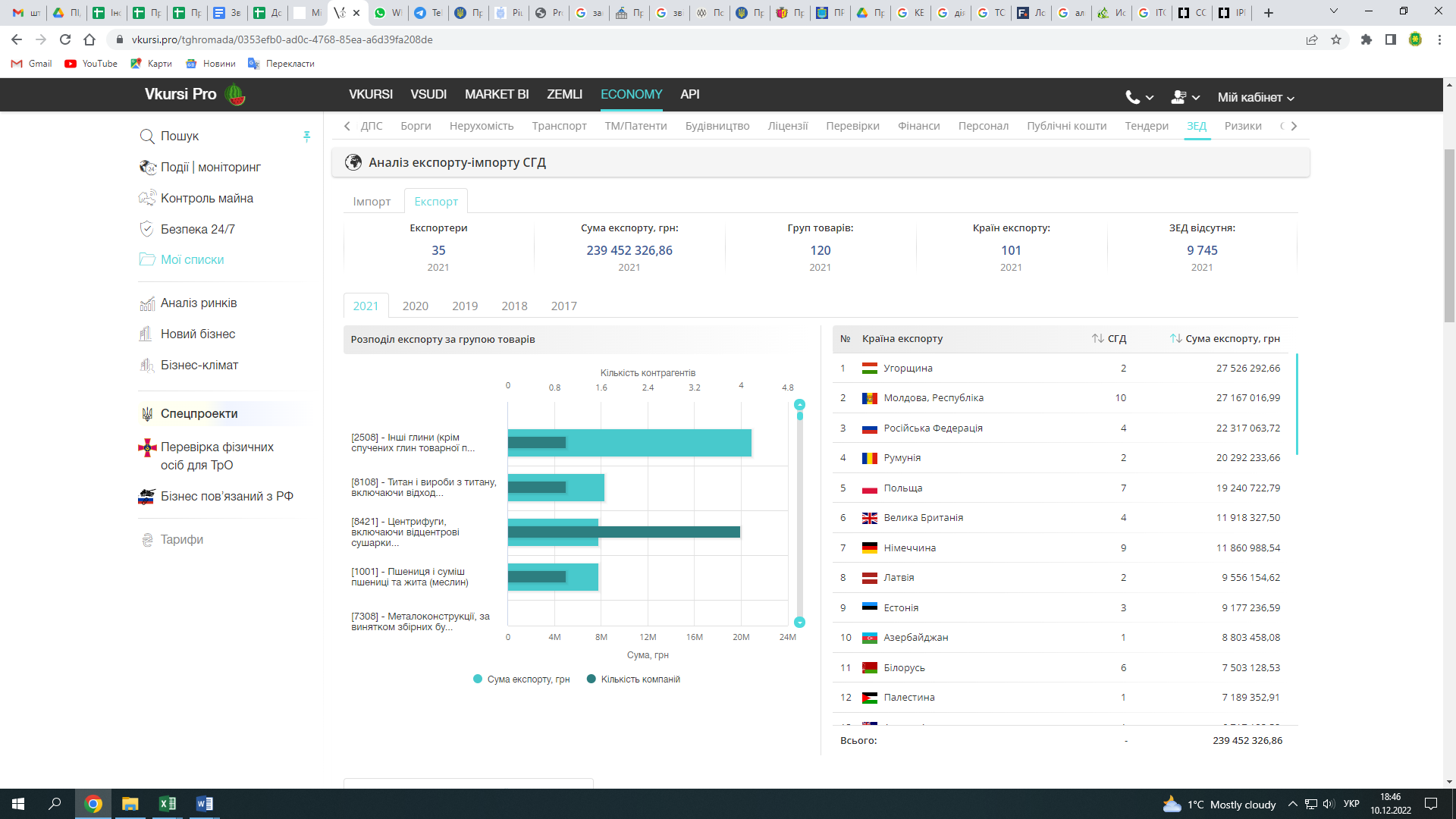 Найбільший експорт в інші країни:Угорщина – 27 526 292,66 грн;Молдова – 27 167 016,99 грн;Російська Федерація – 22317 063,72;Румунія – 20 292 233,66 грн;Польща – 19 240 722,79 грн. Найбільші підприємства експортери Бучанської міської територіальної громади:Приватне підприємство «Деліція», експортує в 24 країни світу за 2021 рік загальна сума експорту 113 176 970,56 грн;Товариство з обмеженою відповідальністю «Стілкат», експорт надходить в 3 країни Європи, за 2021 рік загальна сума експорту складає 34 466 314,15 грн;Товариство з обмеженою відповідальністю «Керама марацці Україна», в 2021 році експорт надходив в Російську Федерацію на загальну суму 20 951 328,82Дочірнє підприємство «Ровена» в 2021 році експорт надходив в Естонію на суму 8 313 437,89 грн.Товариство з обмеженою відповідальністю «Агровектор Україна» експорт надходить в 3 країни світу на суму 7 789 309,34 грн. На території Бучанської міської громади налічується 158 підприємств імпортерів, які у 2021 році імпортували товарів, послуг на загальну суму 1 421 768 947,00 грн з 254 країн світу. В порівняні з аналогічним періодом 2020 року загальна сума імпорту товарів, послуг збільшилась на 654 672 792,00 грн., кількість країн імпортерів збільшилась на 33 країни, та кількість імпортерів збільшилось на 29 підприємств. 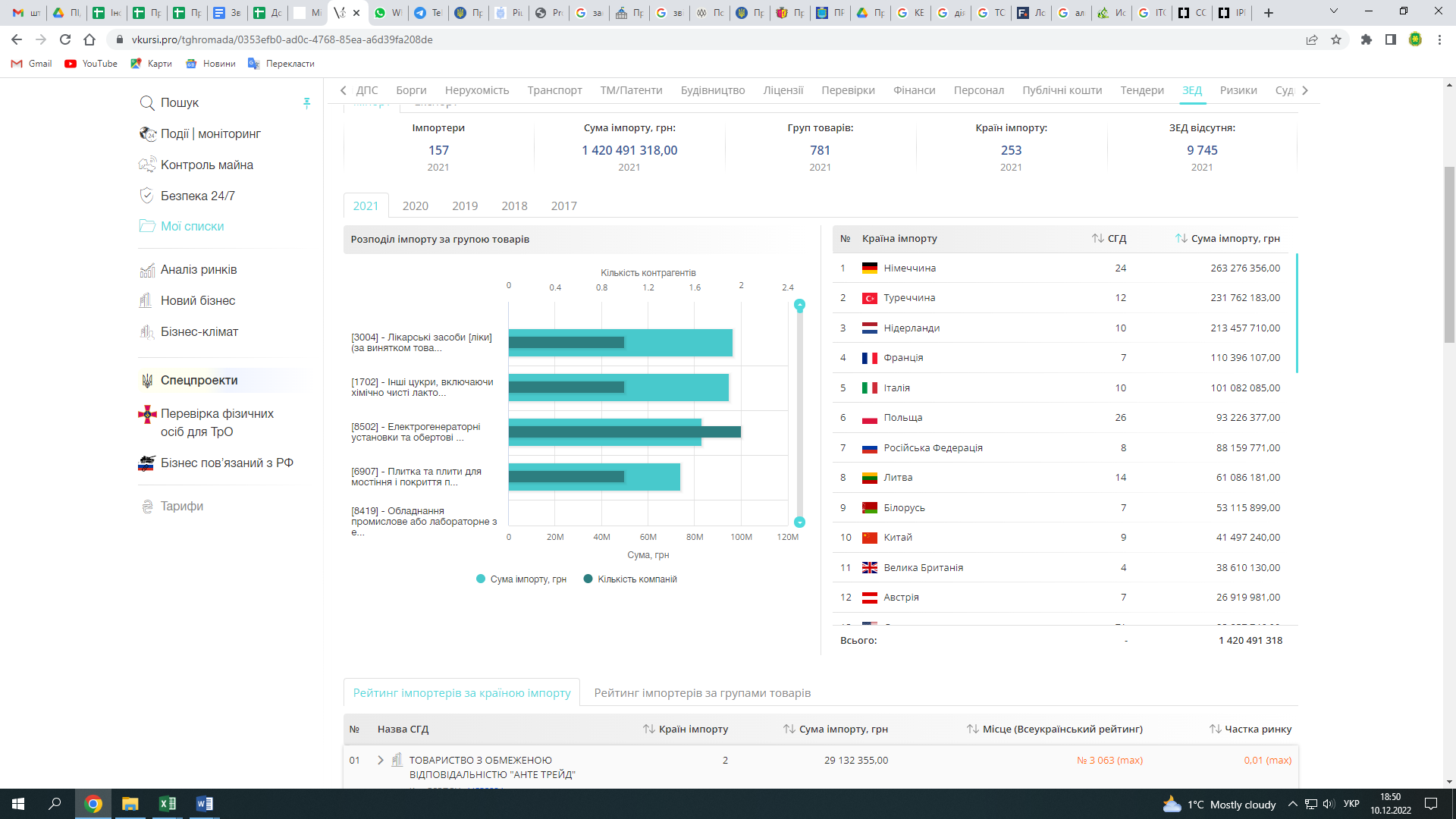 Найбільшими країнами імпортерами є :Німеччина - 263 276 356,00 грн;Туреччина - 231 762 183,00 грн;Нідерланди - 213 457 710,00 грн;Франція - 110 396 107,00 грн;Італія - 101 082 085,00 грн;Найбільші підприємства імпортери Бучанської міської територіальної громади:Дочірнє підприємство «Хольмер-Україна», імпортує з 5 країн на суму 349 717 847,00 грн;Товариство з обмеженою відповідальністю «Бігсейл» імпортує з Туреччини на суму 150 975 243,00 грн;Товариство з обмеженою відповідальністю «Феліцата Україна» імпортує з 16 країн світу на загальну суму імпорту 145 831 539,00 грн;Товариство з обмеженою відповідальністю «Центр клінічних досліджень  ЛТД» імпортує з 15 країн світу на загальну суму 116 900 105,00 грн;Приватне підприємство «Автомагістраль» імпортує з 7 країн світу на суму 109 919 640,00 грн.5. Фінансова самодостатністьЗа 9 місяців 2022 року до бюджету Бучанської міської територіальної громади загального та спеціального фондів надійшло доходів у сумі 507 992 476,56 грн, що становить 73,99 % від затвердженого плану на відповідний період (з урахуванням змін). Доходи загального фонду бюджету (без урахування трансфертів) фактично надійшло 314 991 517,58 грн, що складає 62,01 % від загальної  суми надходжень та на 9,96 % менше до відповідного періоду минулого року.Доходи спеціального фонду бюджету (без урахування трансфертів) фактично надійшло 23 109 896,98 грн, що складає 4,55 % від загальної суми надходжень та на 69,49 % менше до відповідного періоду минулого року. Трансферти з інших бюджетів фактично отримано 169 891 062,00 грн, що складає 33,44 % від загальної суми надходжень до бюджету.Дохідна частина бюджету за загальним і спеціальним фондами:податкові надходження –  301 900 040,16 грн.,(58,75 % виконано плану);неподаткові надходження  - 34 230 467,29 грн., (36,96 % виконано плану);доходи від операцій з капіталом – 738 165,70 грн. (55,07 % виконано плану);цільові фонди – 1 232 741,41 грн. (142,25 % виконано плану);офіційні трансферти – 169 891 062,00 грн ( 66,76 % виконано плану);У порівнянні 9 місяців 2022 року з аналогічним періодом 2021 року сума доходів громади зменшилася на 178 534 593,14 грн, що у відсотковому співвідношенні становить 26,01% За 9 місяців 2022 року видатки з бюджету Бучанської міської територіальної громади із загального фонду та спеціального фонду становлять 422 367 488,54 грн ( 46,22 % виконано плану), що на 29,76 % менше в порівнянні до відповідного періоду минулого року. Видатки загального фонду становлять 397 396 596,12 грн, на 69,49 % виконання від затвердженого плану (з урахуванням змін). Відповідно до минулого періоду 2021 року видатки загального фонду збільшилися на 11 732 701,45 грн, або на 3,04 %. По спеціального фонду видатки за 9 місяців 2022 року становлять 24 970 892,42 грн, або 7,30 % виконання від затвердженого плану. Відповідно до минулого періоду 2021 року видатки спеціального фонду зменшилися на 190 686 171,67 грн, або на 88,42%.Бучанською міською територіальною громадою протягом 9 місяців 2022 року проведено видатків на суму 422 367 488,54 грн, а саме:капітальні видатки – 11 395 471,75 грн.на виплату заробітної плати з нарахуваннями – 285 031 729,82 грн;субсидії та поточні трансфери підприємств – 52740579,03 грн;на оплату комунальних послуг – 33 763 024,24 грн;на оплату послуг (крім комунальних) та відрядження – 22 820 368,26 грн;на дослідження і розробки, окремі заходи по реалізації державних (регіональних програм) – 36 200 930,63 грн;на харчування та медикаменти – 3 992 017,73 грн; на предмети, матеріали, обладнання та інвентар – 17 263 184,15 грн;на інші виплати населенню – 8 720 776,40 грн;на інші поточні видатки – 948 501,65 грн.Видатки по галузі у розрізі головних розпорядників коштів розподіляються між : Бучанська міська рада – 125 486 347,72 грн; Відділ освіти Бучанської міської ради – 219 498 160,34 грн; Управління соціальної політики Бучанської міської ради  - 30 137 136,73 тис. грн, Відділ  культури, національностей та релігій Бучанської міської ради – 14 575 337,88 грн, Відділ молоді та спорту Бучанської міської ради  - 5 385 691,88 грн, Фінансове управління Бучанської міської ради – 2 313 922,17 грн.З метою контролю за своєчасним наповнення місцевого бюджету:- проводиться щоденний моніторинг повноти, систематичності та своєчасності сплати податку на доходи фізичних осіб платниками цього податку. За результатами моніторингу вживаються відповідні заходи визначені чинним законодавством до тих підприємств, які не систематично або в неповному обсязі сплачують податок;- проводиться робота спільно з ГУ ДПС у Київській області стосовно боржників по сплаті податків та зборів до місцевого бюджету;- систематично надсилаються листи - повідомлення щодо погашення заборгованості боржниками перед  місцевим бюджетом Бучанської міської територіальної громади;- проводиться жорсткий контроль сплати відповідних податків до місцевого бюджету Бучанської міської територіальної громади філіями та відокремленими підрозділами підприємств, які здійснюють свою діяльність на території Бучанської міської територіальної громади;- проводиться робота щодо погашення заборгованості із виплати заробітної плати та відповідного перерахування податку на доходи фізичних осіб до місцевого бюджету та вжиття заходів щодо дотримання суб’єктами господарської діяльності вимог трудового законодавства при виплаті заробітної плати та інших громадян;- постійно проводиться контроль щодо доцільності проведення видатків та виключення  непріоритетних і неефективних витрат, що не забезпечують виконання основних функцій і завдань головних розпорядників бюджету Бучанської міської територіальної громади;- здійснюється контроль за споживанням енергоносіїв та проводяться заходи щодо збереження енергоресурсів;- прострочена заборгованість по заробітній платі та енергоносіям відсутня.6. Соціальна сфера	6.1. Демографічна ситуаціяСтаном на 01.01.2022 року за даними Управління статистики Київської області чисельність наявного населення громади становила 62886 особи (в тому числі ВПО 4600 осіб), що на 1,6 % більше у порівнянні до 2021 року, в тому числі міського населення 51555 осіб, сільського населення 11331 особа. Постійного міського населення 46331 особа, у розрізі за статтю: чоловіки – 21351; жінки – 24980. Наявне населення громади на 01.01.2022 розрізі населених пунктів:  м. Буча 37321 (збільшення на 0,9%), смт. Ворзель 6859 (збільшення на 1,4%), смт. Бабинці 2775 (зменшення на 0,5%), с. Буда-Бабинецька 337 (збільшення на 6,3%), с. Блиставиця 1076 (збільшення на 6,5%), с. Здвижівка 1042 (збільшення на 6,5%), с. Луб’янка 1159 (збільшення на 6,6%), с. Гаврилівка 2991 (збільшення на 6,5%), с. Тарасівщина 350 (збільшення на 6,4%), с. Вороньківка 239 (збільшення на 6,7%), с. Раківка 318 (збільшення на 6,4%),  , с. Синяк 933 (збільшення на 6,5%), с. Червоне 156 (збільшення на 6,9%), с. Мироцьке 2730 (збільшення на 6,5%). Кількість наявного населення у Бучанській міській територіальній громаді на 01.01.2022 року становить  3,5% від показника по Київській області і 16,8% від показника по Бучанському району.Кількість населення громади збільшується за рахунок міграційних процесів, так у 2021 році Бучанський район тримав лідерство у Київській області по показнику міграційного приросту населення 55,8% від загального показника по Київській області.Відділом економічного розвитку та інвестицій був проведений аналіз наявного населення в громада відповідно до кількості медичних декларацій в медичних закладах громади, реєстру виборців громади, кількості школярів і дошкільнят, відомостей про зареєстрованих осіб в Бучанській МТГ, відповідно до розрахунків експертна оцінка наявного населення громади на 01.01.2022 року складала 75282 особи. Цей показник свідчить про відхилення майже на 20% у бік збільшення показника Управління статистики. З отримання реальної картини щодо справжньої кількості населення в громаді з 01.01.2021 року ведеться Реєстр громади, який сформований майже на 83%, передбачається завершити його формування до кінця 2023 року.Зайнятість населення, ринок праці Основні показники зайнятості населення представлені в таблиці.На період воєнного стану в Україні Ірпінський міським центром зайнятості призупинено проведення  заходів починаючи  з 24.02.2022 р. З 01 липня стартувала програма «єРобота». З метою отримання мікрогрантів до 250 тисяч гривень на мікробізнес, як-то пошив одягу і взуття, хімчистка, сервісний чи ремонтний центр, СТО, монтажні роботи тощо.  Фахівці Ірпінського міського центру зайнятості надали більше 33 консультації з питань отримання  мікрогрантів для організації чи розвитку власної справи.6.3. Соціальний захист населенняВ Бучанській міській територіальній громаді діють наступні програмі у сфері соціальної політики:         - міська програма «З турботою про кожного» на 2021-2023 рр. Обсяг фінансування на 2022 рік по даній програмі складає 23 382,2 тис.грн;         - міська комплексна цільова програма «Соціальна підтримка учасників АТО/ООС та членів їх сімей, учасників Революції Гідності та членів їх сімей» на 2021-2023 рр. Обсяг фінансування на 2022 рік по даній програмі складає 870,5 тис.грн;         - комплексна програма підтримки сім"ї та забезпечення прав дітей "Назустріч дітям" Бучанської міської територіальної громади на 2022-2024 роки. Обсяг фінансування на 2022 рік по даній програмі складає 2 804,0 тис.грн;         - місцева цільова програма «Забезпечення тимчасовим житлом громадян, які втратили житло внаслідок бойових дій, терористичних актів, диверсій, спричинених військовою агресією російської федерації» на 2022-2024 рр. Обсяг фінансування на 2022 рік по даній програмі складає 5 842,5 тис.грн.      Управлінням соціальної політики були вжиті наступні заходи щодо забезпечення соціального захисту громадян територіальної громади в умовах дії воєнного стану    Виплата субсидії, допомог та комансаційних виплат              З метою підтримки громадян, які втратили житло внаслідок бойових дій, спричинених військовою агресією російської федерації на території Бучанської міської територіальної громади, а також громадянам, які вимушені покинути своє житло внаслідок бойових дій, рішенням сесії Бучанської міської ради від 19.05.2022 № 2986-30-VIII затверджена місцева цільова програма «Забезпечення тимчасовим житлом громадян, які втратили житло внаслідок бойових дій, терористичних актів, диверсій, спричинених військовою агресією російської федерації»6.4. Житлово-комунальне господарствоУ 2022 році не зважаючи складнощі внаслідок руйнувань житлової інфраструктури робота органів місцевого самоврядування була спрямована на забезпечення надання населенню якісних житлово-комунальних послуг. Через агресію збройних сил рф на територію України, зокрема на Бучанську територіальну громаду, частина мереж, завдяки яким надаються комунальні послуги була пошкоджена.З 5,08 млрд грн загальної суми збитків інфраструктури майже половину складають збитки, завдані житловому фонду – 2,4 млрд. грн, з яких через руйнування багатоквартирних будинків – 1,6 млрд. грн та майже 679 млн. грн – приватних будинків.В Бучанській міській територіальній громаді  працює одне комунальне підприємство «БУЧАСЕРВІС»  Бучанської міської ради. Предметом діяльності комунального підприємства є експлуатація та утримання в належному стані будинків та прибудинкової територій, виконання робіт по капітальному та поточному ремонту житлових будинків, об’єктів соціального, культурного призначення. Станом на 30.09.2022 р. в обслуговуванні КП «Бучасервіс» Бучанської міської ради знаходиться 160 багатоквартирних будинків, загальною площею 329 323 кв.м, в тому числі 7 гуртожитків загальною площею 9763,3 кв.м Кількість мешканців багатоповерхових будинків складає 12534 особи. КП «Бучасервіс» спільно з субпідрядними організаціями, які фінансуються з обласного бюджету та благодійних джерел, виконали та продовжують виконувати комплекс відновлювальних робіт:- проведено поточний ремонт покрівель, силами робітників КП «Бучасервіс» -в 29 багатоквартирних будинках- капітальне відновлення зруйнованих та згорівших покрівель 40 багатоквартирних будинків знаходяться в роботі- виконаний капітальний ремонт в 6 багатоквартирних будинках (місця загального користування, вікна та вхідні групи)- ліквідовані наслідки поривів внутрішньобудинкових мереж водопостачання, водовідведення та теплопостачання в усіх багатоквартирних будинках на території м. Буча- виконані гідравлічні випробування внутрішньобудинкових мереж теплопостачання в 130 багатоквартирних будинках, що дає змогу розпочати опалювальний період 2022-2023 р.- з квітня по травень 2022 року проведено поточний ремонт внутрішньобудинкових мереж, відновлено/реконстуйовано близько 2730 метрів внутрішньобудинкової мережі електропостачання та 3400 метрів поквартирної електричної мережі.- проведено реконструкції 10 щитових.Згідно договорів на Управління багатоквартирними будинками КП «Бучасервіс» надали наступні послугиНа 01.09.2022р. сума заборгованості населення по сплаті житлово-комунальних послуг населенням становить 11 367 тис.  грн. Протягом звітного періоду населенням за житлово-комунальні послуги (квартирну плату) сплачено 11млн. 645 тис. грн.З початку війни росії проти України окупаційні війська намагались дістатися столиці, через що Бучанська територіальна громада перебувала в окупації росіян понад місяць - з кінця лютого до квітня 2022 року. Під час окупації працівники КП збирали тіла загиблих та хоронили їх на території церкви. Після деокупації робітники КП «Бучасервіс», були одні з найперших, хто повернувся для відновлення громади у понівечену Бучу. Окрім вищезгаданої братської могили,  були знайдені численні тимчасові могили, було вбито кожного п'ятого мешканця, який залишився в місті. Станом на 1 серпня  у місті Буча та її околицях знайшли тіла більш ніж 400 місцевих мешканців, яких закатували та вбили російські військові під час окупації.Для зберігання ексгумованих та «знайдених» тіл комунальним підприємством проводилось постійне обслуговування та забезпечення паливно-мастильними матеріалами холодильних рефрижераторів, які були встановлені на території біля Ірпінської центральної міської лікарні Збройними силами України для збереження тіл загиблих, щоб в подальшому родичі могли похоронити своїх рідних.Для відновлення громади, в квітні 2022 року, працівниками КП «Бучасервіс» були виконані наступні роботи:Вивезено близько 400 м. куб сміття ТПВ та 330 тон металобрухту;Прибрано вручну 203 083 метрів квадратних та близько 2 040 км за допомогою спец. механізмів;Вирито 4 050 метрів окопів вздовж територіальної громадиВивезено більше 40 тис. м.куб негабаритного сміття.З 1 березня 2022 року КП «Бучасервіс», відповідно до Рішення Бучанської міської ради №2632-26-VII від «23» грудня 2021 року, визнано надавачем послуг з централізованого водопостачання та водовідведення в Бучанській міській територіальній громаді. Силами працівників КП було відновлено:- ремонт башти Рожновського на території станції 2 підйому по вул. Пушкінській в м. Буча,- замінені 8 насосів на артезіанський свердловинах,- замінено 12 шаф управління артезіанськими свердловинами,- відновлено роботу станції знезалізнення на території станції 2 підйому по вул. Пушкінській в м. Буча,- ліквідовано більше 100 поривів мереж зовнішнього водопостачання та водовідведення,- замінено прилад обліку рідких стоків на КНС №4 по вул. Суворова в м. Бучі,- відремонтовані насоси на КНС №16 по вул. Парковій в смт. Ворзель,- та інші заходи для забезпечення централізованого водопостачання та водовідведення.Для залучення додаткових інвестицій Бучанська міська рада в координації з працівниками комунального підприємства веде постійну роботу щодо подальшого відновлення Бучі. 	Наразі є низка проблемних питань, які вирішити без залучення бюджетних коштів або благодійної допомоги вирішити неможливо, через велику заборгованість населення перед підприємством, а саме:Відновлення вікон в квартирахУтеплення багатоквартирних будинківЕнергонезалежність громадиВстановлення ліхтарів вуличного освітлення на сонячних батареяхЗакупівля потужних генераторів, для можливості безперебійного надання  комунальних послуг З метою відновлення житлового фонду, протягом липня-вересня 2022 року Управлінням житлово-комунального господарства та благоустрою та структурними підрозділами  Бучанської міської ради були проведені заходи,  на виконання яких залучені кошти з бюджетів різних рівнів та благодійних фондів, а саме:проведено технічне обстеження пошкоджених будинків за рахунок місцевого бюджету на суму 2,1 млн.грн;придбано матеріалів для ремонту приватних будинків (в тому числі вікна)  на суму 13,3 млн.грн з місцевого бюджету та 8,1 млн.грн за рахунок субвенції обласного бюджету;проведено робіт з поточного ремонту приватних будинків на суму 58,6 млн.грн з місцевого бюджету та 6,9  млн.грн за рахунок субвенції обласного бюджету;проведено робіт із заміни вікон у багатоквартирних будинках на суму 1,2 млн.грн з місцевого бюджету;проведено демонтаж конструкцій зруйнованих приватних будинків на суму 7,1 млн.грн з місцевого бюджету;проведено демонтаж секції Бориса Гмирі 11/6 на суму 2,9 млн.грн за рахунок місцевого бюджету;проведено капітальний ремонт багатоквартирних житлових будинків на суму 70,5 млн.грн. за рахунок місцевого бюджету та 21,4 млн.грн за рахунок благодійних фондів.6.5.   Інвестиційно-будівельна активність на території громади    	З 01.01.2022 по 01.10.2022  відділом державного архітектурно-будівельного контролю Бучанської міської ради розглянуто  471 звернень щодо оформлення дозвільних документів на будівництво та документів, які посвідчують готовність об’єктів до експлуатації,  з яких 23 звернень громадян, 2 запити на інформацію.          	Результатом розгляду звернень щодо  здійснення реєстрації документів які дають право на виконання підготовчих та будівельних робіт і засвідчують прийняття в експлуатацію закінчених будівництвом об’єктів є 261 зареєстроване повідомлення про початок виконання підготовчих та будівельних робіт та 152 декларації, що засвідчують прийняття в експлуатацію закінчених будівництвом об’єктів, один з яких садовий.З 24.04.2018 року повноваження щодо діяльності органів державного архітектурно-будівельного контролю та здійснення реєстрації документів які дають право на виконання підготовчих та будівельних робіт і засвідчують прийняття в експлуатацію закінчених будівництвом об’єктів від Державної архітектурно-будівельної інспекції України передані Бучанській міській раді тільки щодо об’єктів будівництва віднесених до незначного (СС1) класу наслідків (відповідальності)          	В зв’язку з чим, відділом державного архітектурно-будівельного контролю Бучанської міської ради не здійснюється реєстрація документів які дають право на виконання будівельних робіт і засвідчують прийняття в експлуатацію закінчених будівництвом багатоквартирних житлових будинків.6.6. Містобудівна діяльністьПротягом 2022 року відповідними структурними підрозділами  Бучанської міської ради здійснювався постійний моніторинг та аналіз існуючої містобудівної ситуації у всіх населених пунктах громади. Забезпечується прозорість дозвільних процедур у будівництві, враховується громадська думка під час вирішення питань планування та забудови територій, а також запроваджуються прогресивні архітектурно-конструктивні і технічні рішення у розробленні та впровадженні економічних та енергозберігаючих проектів житлових будинків.За 9 місяців 2022 року були прийняті наступні зміни в містобудівній документаціїСтаном на 01.10.2022 року зареєстровано та видано 195 будівельних паспортів на забудову земельних ділянок та 6 містобудівних умов та обмежень. Внаслідок агресії російської федерації проти України на території Бучанської територіальної громади за інформацією станом на 01.10.2022 року були пошкоджені  2945 будівель з яких 2210 приватні житлові будинки та 336 багатоквартирних житлових будинків, 32 заклади освіти, 21 заклад медицини, 18 об’єктів культури, 8 адміністративних будівель, 6 закладів спорту, 32 котельні.7. Цифровізація публічних послугУправління ЦНАП протягом 2022 року вживало заходів для надання  можливості дистанційного доступу до повної, актуальної та достовірної інформації про адміністративну послугу, яка розмішена на офіційному веб-сайті Бучанської міської ради в розділі «Центр надання адміністративних послуг» та на інформаційних порталах суб’єктів надання адміністративних послуг. 	Крім того, забезпечена можливість дистанційного доступу громадянам до завантаження, заповнення та друку електронних заяв та інших документів, необхідних для отримання адміністративної послуги, за допомогою засобів інформаційно-телекомунікаційних систем.На даний час адміністратори  управління ЦНАП приймають документи в паперовому вигляді під час візиту суб’єкту звернення до ЦНАП, разом з тим у суб’єкта звернення є можливість самостійно, або за допомогою адміністратора ЦНАП  замовити ряд послуг он-лайн на визначених державних веб-ресурсах, або на Порталі Дія.  При отриманні зазначених послуг суб’єкти звернення здійснюють он-лайн оплату за надання адміністративної послуги в електронній формі (у разі надання платної адміністративної послуги).Результат надання електронної послуги у паперовій формі може бути виданий суб’єкту звернення безпосередньо суб’єктом надання адміністративної послуги або через управління ЦНАП, відповідно до  порядку, визначеного законодавством.У перспективі здійснюватимуться заходи щодо переведення інших послуг, суб’єктами надання яких є Бучанська міська рада у електронний формат, а також отримання адміністративної послуги на підставі даних, відомих про фізичну або юридичну особу в інформаційних системах та забезпечення реалізації доступу суб’єктів звернення до електронних послуг через мобільні додатки, які взаємодіють з єдиним державним порталом адміністративних послуг згідно з єдиними визначеними вимогами,  створення особистого кабінету користувача.На офіційному сайті Бучанської міської ради в розділі «Центр надання адміністративних послуг» доступна актуальна та повна інформація щодо роботи управління ЦНАП, графік прийому суб’єктів звернення, перелік адміністративних послуг, інформаційні картки, зразки та бланки заяв, нормативні документи, якими керується діяльність управління ЦНАП, новини у сфері адмінпослуг тощо ( https://bucha-rada.gov.ua/legal-framework).З метою запровадження доступу громадян та суб’єктів бізнесу до отримання адміністративних послуг он-лайн в Управлінні ЦНАП у секторі інформування розміщено інформаційний кіоскс, який працює в тестовому режимі, за допомогою якого громадяни та представники бізнесу можуть отримати ряд послуг та консультацій в онлайн-режимі.  Послуги можна отримати через Єдиний державний вебпортал електронних послуг «Портал Дія» (далі — портал Дія): diia.gov.ua, а також інтегровані з ним інформаційні системи державних органів та органів місцевого самоврядування.Портал Дія надає можливість громадянам та представникам бізнесу отримати он-лайн послуги через Гід з державних послуг.Також на порталі Дія передбачається можливість:офіційного електронного листування під час надання послуг, розгляду звернень і адміністративних справ;сплати адміністративного збору за надання адміністративних послуг, штрафів за адміністративні правопорушення, інших платежів (уже реалізовано); здійснення розрахунків за інші публічні послуги;отримання результатів надання електронних послуг;проведення моніторингу та оцінювання якості послуг, які надаються з використанням порталу Дія, у ЦНАП (Центрі Дія) або безпосередньо суб’єктами надання адміністративних послуг тощо.З метою виконання Закону України «Про доступ до публічної інформації» та забезпечення доступу громадян до публічної інформації у форматі відкритих даних, управлінням ЦНАП заплановані та будуть реалізовані найближчим часом заходи щодо оприлюднення та наповнення  відкритих даних на офіційному веб-сайті та на Єдиному державному веб-порталі відкритих даних.8. Надання адміністративних послугСтаном на 01.10.2022 року до управління Центру надання адміністративних послуг Бучанської міської ради (далі - ЦНАП Бучанської міської ради) та віддалених робочих місць адміністраторів старостинських округів надійшло 43352 звернень від громадян та суб’єктів господарювання , що на 40% більше у порівнянні із 2021 роком.З них:17858 адміністративних послуг надано безпосередньо адміністраторами управління ЦНАП Бучанської міської ради;3263 адміністративних послуг надано адміністраторами віддалених робочих місць старостинських округів;8709 прийнято звернень від  фізичних, юридичних осіб до виконавчого комітету Бучанської міської ради;13522 прийнято звернень від  фізичних, юридичних осіб до виконавчого комітету Бучанської міської ради в період деокупаціі (квітень-травень2022 року) з найбільш нагальних та затребуваних питань (зявка на розмінування, подання заявки на перебування в окупації. отримання газових балонів, видача свідоцтва про смерть, отримання адресної допомоги, отримання матеріальної допомоги, пошук людей тощо).Варто відмітити, що із загальної кількості адміністративних послуг, наданих адміністраторами управління ЦНАП та віддаленими робочими місцями 20889 послуг були надані з позитивним результатом, кількість відмов –232, що становить 1,3% від загальної кількості звернень. Надано консультацій як в телефонному так і в он-лайн режимі, а також особисто адміністраторами ЦНАП - 21676.   Найбільшим попитом серед населення громади   користувались послуги Інформація по старостинським округам: З метою вдосконалення своєї роботи управлінням ЦНАП було здійснено ряд заходів, а саме:організовувалася робота ЦНАП в деокупаційний період щодо надання населенню найбільш затребуваних послуг (реєстрація пошкодженого майна, заявка на розмінування, отримання газових балонів, видача свідоцтва про смерть, отримання адресної допомоги, отримання матеріальної допомоги, пошук людей тощо); організовано куточок самообслуговування для відвідувачів ЦНАП, з вільним доступом до Порталу Дія, на якому можна скористатися Гідом з державних послуг, замовити послугу, отримати всю необхідну інформацію про послугу, сплатити адміністративний збір, а також зайти на Портал Дія Центр та підвищити свою цифрову грамотність;організовано видачу результату надання електронної послуги в паперовій формі, під час замовлення послуги он-лайн через електронну пошту, інші інформаційно-телекомунікаційні системи, або ж, за бажанням замовника, направлення йому результату адміністративної послуги за допомогою засобів телекомунікаційного зв’язку, при замовлені послуги безпосередньо у ЦНАПі;надання допомоги суб’єктам звернення під час замовлення та отримання електронних послуг (інформаційний кіоск, інформаційні ресурси, куточок самообслуговування населення);реалізація можливості отримання дистанційної консультації щодо порядку отримання адміністративних послуг по телефону, електронною поштою, за допомогою сторінки ЦНАП у Фейсбуці.У 2023 році управлінням ЦНАП планується:переформатувати існуючий ЦНАП в Дія Центр;продовжувати роботу щодо цифровізації адміністративних послуг місцевого значення та переведення якомога більше послуг в електронний формат;віднайти можливість щодо придбання та застосування інструментарію, який дозволить інтегрувати інформаційні системи та запровадити автоматизацію у отриманні адміністративних послуг, з якомога меншим залученням до цього процесу адміністраторів ЦНАП;збільшення місць самообслуговування населення як безпосередньо в ЦНАПі, так і в інших публічних місцях (бібліотеки, старостинські округи тощо);створення на базі ЦНАПу локації для організації та проведення занять з підвищення цифрової грамотності населення;заповадження у ЦНАПі послуги щодо надання допомоги населенню у отриманні ключів електронної ідентифікації особи для роботи в електронних реєстрах  з метою отримання електронних послуг.9. Гуманітарна сфера9.1. ОсвітаМережа закладів освіти Бучанської міської територіальної громади на 01.10.2022 року має наступні показники У всіх 15 загальноосвітніх  закладах Бучанської громади триває навчальний процес відповідно до тих форм навчання, які обрали батьки школярів.14 відсотків учнів опановують знання індивідуально, понад 40 відсотків  виявили бажання, аби діти займалися офлайн, решта підтримали онлайн навчання.Напередодні нового навчального року доводилося долати одразу кілька викликів: відновлювати зруйновані приміщення закладів і паралельно готувати укриття для перебування вчителів та учнів під час повітряної тривоги.У селі Синяк Бучанської громади відкрився перший дитячий садок – «Дивограй».Це знакова і водночас історична подія для всієї Київщини – в умовах війни вдалося відкрити новий дошкільний заклад там, де ще 5 місяців тому орудували окупанти.В Синяку та прилеглих селах ніколи не було дошкільного закладу. Тому з початку проектування та будівництва – з 2019 року – до цього об’єкту була прикута особлива увага.У Бучі стартує будівництво «Фабрики- кухні» для навчальних закладів Бучанської громади та сусідніх, який плануємо впроваджувати у співпраці з «World Central Kitchen» та Національною асоціацією громадського харчування. Це повернення проекту першої леді Олени Зеленської із реформи шкільного харчування в рамках відбудови України. Така «Фабрика-кухня» має змогу підготувати 10 тис порцій: постачання їжі  стає систематизованим, безпечним та якісним. А контроль технологічного процесу та дотримання норм НАССР відбуватиметься на якісно новому рівні. Меценатом проекту став Говард Баффет, американський філантроп та бізнесмен, син відомого інвестора Воррена Баффета. Потужності виробництва, за потреби в умовах воєнного стану, зможуть бути переналаштовані або розширені для забезпечення харчуванням будь-яких верств населення. «Фабрика- кухня» у Бучі стане пілотним проектом, а в подальшому мережа може бути розповсюджена на інші регіони.За грузинської ініціативи Георгієм Макарашвілі було підписано Меморандум про встановлення довгострокової взаємодії та координації діяльності. Йдеться про співпрацю з проектування, залучення  коштів для старту нового будівництва дошкільного навчального закладу  по вулиці Лісова, 1-А на ділянці площею 2,0112 га. Будівництво дитсадка на 120 місць передбачається на земельній ділянці, що  відповідає містобудівній документації - Генеральному плану та зонінгу. Для  проектування освітнього об’єкта залучені  кращі грузинські архітектори та інженери. Будівництво планується фінансувати  спільнотою громадян Грузії, а до виконання робіт будуть залучені грузинські компанії для проведення облаштування, оздоблення та благоустрою території.За 9 місяців 2022 року профінансовано з бюджетів різних рівнів наступні роботи:9.2. Охорона здоров’яІнформація щодо медичної мережі.         На 2022 рік між Національною службою здоров’я України та Комунальним некомерційним підприємством «Бучанський консультативно-діагностичний центр» Бучанської міської ради був укладений договір про медичне обслуговування населення за програмою медичних гарантій, згідно якого лікарі центру надають  медичні послуги відповідно таким пакетам:1.профілактика, діагностика, спостереження, лікування та реабілітація пацієнтів в амбулаторних умовах  (глобальна ставка 539129,55 грн/міс)2.стоматологічна допомога дорослим і дітям (глобальна ставка 8746,49 грн/міс)3. ведення вагітності в амбулаторних умовах (221996,00 грн. в місяць)4.діагностика, лікування та супровід осіб з ВІЛ (4091 грн/міс) 5.надання медичних послуг за пріоритетними напрямками:    -мамографія (142596 грн/міс)     -езофагогастродуоденоскопія (76860 грн/міс)     -колоноскопія (32280 грн/міс)     -цистоскопія (10968 грн/міс)     -бронхоскопія (122430 грн/міс)Будівництво, реконструкція та капітальний ремонт медичних закладів, у тому числі відновлених після бойових дій:Планова ємність за 9 місяців 2021 року складає 102 на 10 тис. населення , фактична склала – 93, за цей період 2022 року планова ємність складає 106 на 10 тис. населення, фактична склала – 54.Планова потужність складає 662 відвідувань в зміну, фактична: 2021 рік за 9 місяців – 421, за цей же період у 2022 році – 254.Протягом звітного звітного періоду в сфері охорони здоров’я громади виникли проблемні питання, які були профінансовані за рахунок місцевого бюджету, а саме:Забезпечення проведення медичних оглядів призовників Бучанської територіальної громади лікарями Ірпінського військомату – 352,513 тис.грн;Відсутність фінансування НСЗУ роботи денного стаціонару 1050,176 тис.грн.9.3 КультураМережа закладів культури Бучанської міської територіальної громади складається з 12 біліотек, 12 будинків культури, 2 школи мистецтв та 3 музеїв.Протягом 9 місяці року Бучанською міською радою та відділом культури, національностей та релігії було проведено комплекс відновлюваним робіт закладів культури:За 9 місяців 2022 року в населених пунктах громади було проведено 117 культурно-мистецьких заходів на які використано 1809,897 тисг.грн.9.4. Фізична культура і спорт Сприяння та популяризація фізичної культури і спорту, фізкультурно-оздоровчих занять, різних видів спорту серед широких верств населення на території  Бучанської МТГ – один із пріоритетних напрямків діяльності Бучанської міської територіальної громади. Розвиток та відновлення спортивної інфраструктури нашої громади в післяокупаційний період являється пріоритетним завданням сьогодення. Паралельно, не менш важливим є психологічне відновлення дітей, молоді та дорослого населення через заняття фізичною культурою та спортом. Організація та проведення заходів різного рівня з різних видів спорту, підтримка аматорського та дитячого спорту, співпраця зі клубами й громадськими організаціями сфери фізичної культури та спорту й оздоровлення реалізовується відповідно до місцевої програми «Місцева програма розвитку фізичної культури і спорту у Бучанській міській територіальній громаді на 2021-2023 роки» дотримуючись Порядка проведення масових заходів на території Київської області в умовах правового режиму воєнного стану, відповідно Протоколу оперативного штабу Ради оборони Київської області № 145 від 07.07.2022 р.. Загальна кількість охоплення населення територіальної громади спортивними послугами за дев'ять місяців становить близько 7300 осіб. На базі спортивних установ, скверів та парків були проведені:турнір з футболу до Дня захисту дітей;курс занять-тренінгів «Здорова Я» (психологічне відновлення);«Українці НЕЗЛАМНІ» змагання зі стрітболу 3х3  Bucha street-2022$Відкритий турнір з тенісу настільного «Разом до ПЕРЕМОГИ»;Аматорський турнір з пляжного волейболу»Здвіж»;«Нескорені» відкритий турнір з пінг-понгу до Дня конституції України;Аматорський турнір з футболу;Товариський турнір серед дітей 2009-2008 р.н. «Соколята»;Фінал Кубка Київської області з футзалу;Турнір «Відродження» Бучанської МТГ з футболу серед аматорів-2022»;Товариський дитячий матч з футболу;Благодійний турнір з міні-футболу КУБОК «Bucha CUP»;Спортивний марафон до Дня фізичної культури і спорту з волейболу, тенісу настільного, боксу, футболу, футзалу, футбольний матч ФК «Маестро», баскетболу;Чемпіонат України з футболу ІІ ліга,Велоперегони «BUCHA RACE»;Кубок України з мотокросу-2022;Чеспіонат України з футболу І ліга;Чемпіонат України з шотокан карате-до;4 чемпіонат Бабинець з поплавковою вудкою «Короп дей»;Відкритий чемпіонат Бучанськог р-ну з футболу серед аматорів сезону 2022/23;Дитячий чемпіонат з футболу 2025-2026р.н.;Чемпіонат Бучанського району з тхеквондо  «Разом до перемоги»;«Фенікс-кап» дитячий футбольний турнір.Бучанська міська територіальна громада на даний час охоплює понад 24 олімпійських та неолімпійських видів спорту, відновлюють свою діяльність приватні спортивні клуби, громадські організації, Бучанська ДЮСШ, позашкільні гуртки сфери фізичної культури та спорту комунальної та приватної власності. Бучанська МТГ налічує 102 об'єкти спортивної інфраструктури комунальної та приватної власності. Динаміка розвитку сфери спорту та фізичної культури відслідковується у постійному збільшенні дітей, молоді, та старшої вікової групи населення, що  залученні до регулярних занять оздоровчим спортом, які пережили окупацію та повертаються із закордону. За дев'ять місяців проведено відновлення спортивних об'єктів громади за кошти меценатів та спонсорів, а саме:Стадіон «Ювілейний»: 14500.00 грн.вставлені шибки у вікна адмінбудівлі на 7000.00 грн.;відновлено натуральний газон футбольного поля (3 вирви після вибуху снарядів) 4000.00 грн.;відновлено труби водопостачання на фасаді трибун (зварювальні роботи  - 3500.00 грн;проведено роботи по встановленню ливневої дахової системи 5000.00 грн.КЗ «Спортивний комплекс «Академія спорту»: 46260,00 грн.Встановлено нові склопакети у вікна та двері (9000.00 грн.);Встановлено двері (23460.00 грн.);Відновлено роботу внутрішнього та частково зовнішнього відеонагляду спортивної установи, придбано нову відеокамеру зовнішнього використання, ТО системи відеонагляду (12800.00 грн.);Відновлення роботи розеток в спортивному закладі (1000.00 грн.).9.5. Молодіжна політика та національно-патріотичне виховання На долю наших дітей, нашої молоді впала чорна тінь війни, наші діти швидко подорослішали. В такий нелегкий час підтримка та сприяння розвитку молодіжної політики на території Бучанської міської територіальної громади, що  здійснюється у відповідності до місцевої комплексної цільової програми «Підтримка молоді та сприяння національно-патріотичному вихованню дітей та молоді у Бучанській міській територіальній громаді на 2021 – 2023 роки» є пріоритетним завданням.У нинішньому році цілі та погляди нашої молоді на життя змінились. Багато молодих людей долучились до волонтерської діяльності  на благо відновлення та допомоги жителям громади. Багато молодих талановитих людей виїхали закордон і возвеличують нашу країну далеко за її кордонами. Багато молоді на власному прикладі показують всю велич та мужність українських воїнів, любов й патріотизм до України, ставши на захист нашої держави.До молодіжної політики шляхом організації та проведення молодіжних масових, культурних, спортивних, просвітницьких та соціальних заходів на місцевому рівні залучено понад 2230 осіб нашої громади. У вересні 2022 р. відповідно до «Положення про стипендію Бучанського міського голови» шляхом розгляду та голосування обрано 35 найталановитіших стипендіатів Бучанської МТГ, які протягом року будуть отримувати грошову винагороду у розмірі однієї тисячі гривні. Молодь активно долучається до участі в грантових державних, обласних та міжнародних програмах. На початку року Бучанська Молодіжна рада взяла участь в конкурсі «Молодіжна столиця України» та вийшла у фінал. Презентували та обговорили з молоддю Програму розвитку молодіжної інфраструктури в Бучанській громади та затвердили її на сесії Бучанської міської ради. Голова БМР Любомир Джанов – керівник напрямку «Відновлення молодіжної політики України» (молодіжна інфраструктура) за визначенням Української Асоціації Молодіжних Рад.  Наразі молодіжна рада стала активним ініціатором проведення тренінгів «Алгоритм надання І допомоги». Молодь громади бере участь у проєкті «Лідерство у створенні здорової громади». У відділі освіти Бучанської міської ради функціонує Центр національно-патріотичного виховання та спортивної роботи, який  очолює завідувач центру. Центр забезпечує координацію закладів освіти щодо  національно-патріотичного, морально-духовного виховання учнів та учнівської молоді, сприяє покращенню фізичного розвитку учнів та координує спортивно-масову та фізкультурно-оздоровчу роботу в закладах освіти. Центром організовано та проведено:- засідання ПСПП вчителів фізичної культури та захисту Вітчизни з теми: «Організаційно-методичне забезпечення викладання фізичної культури та захисту Вітчизни в 2021/2022 навчальному році та в умовах адаптативного карантину», «Удосконалення педагогічної компетентності вчителів фізичної культури та захисту України».-     інструктивно-методичну нараду для відповідальних працівників ЗЗСО Бучанської МОТГ щодо проведення міського етапу військово-патріотичної гри «Сокіл» (Джура).-   на базі Бучанського ліцею № 9 діяв обласний майстер-клас вчителів фізичної культури Київщини з теми: «Впровадження модельної програми з фізичної культури учнів 5-6 класів закладів загальної середньої освіти», керівник - вчитель фізичної культури ліцею № 9 Карабут О.М., який провів три засідання для слухачів.Відповідно до плану роботи Центру та з метою національно-патріотичного, морально-духовного виховання учнів та учнівської молоді, серед учнів ЗЗСО Бучанської МТГ було створено 26 роїв  у III  вікових групах: молодша вікова група – 13 роїв, середня вікова група – 4 рої, старша вікова група – 9 роїв.       	Створено та діють 3 козацькі курені: у Блиставицькому ЗЗСО № 6 ім. Б. Патона, у Гаврилівському ЗЗСО № 8 ім. О. Устименка, у Ворзельському ОЗЗСО №10 імені В.П. ПідмогильногоУ липні 2022 року, 20 «Юних Джур» Бучанських роїв взяли участь у  V етапs українсько-польського проєкту «Табір Свободи», який відбувся у м. Відміни, Республіка Польща на території лісового скаутського табору. 14 днів Джури Бучанської МТГ були активними учасниками Всеукраїнської військово-патріотичної гри «ДЖУРА», долучились до лав Всеукраїнської скаутської асоціації та разом із своїми новими друзями Польськими скаутами перевірили свої навички та характер долаючи умовні та справжні випробування.  	Протягом навчального року рої ЗЗСО Бучанської МТГ взяли участь у обласних вітальних флешмобах з нагоди дня Гідності та свободи України, дня Збройних сил України, дня народження Лесі Українки, дня Героїв Небесної сотні та обласних онлайн-вікторинах, присвячених: до Дня захисників України, до Дня створення УПА, з нагоди відзначення Дня української писемності та мови, до Дня Збройних сил України, до Дня Соборності України та здобули призові місця.Протягом навчального року рої ЗЗСО Бучанської МТГ взяли участь у обласному та всеукраїнському онлайн-конкурсі ватр «Слава Героям» та у всеукраїнському онлайн-конкурсі ватр «Україна назавжди».В умовах адаптивного карантину рої беруть участь у онлайн-конкурсах, форумах та конференціях різних рівнів.На базі 8 ЗЗСО працює 16 гуртків військово-патріотичного напряму, якими охоплено 287 вихованців, з них: 69 дітей пільгових категорійСпівпрацюючи з Ірпінсько-Бучанським об’єднаним міським військовим комісаріатом, Бучанською міською організацією інвалідів війни, збройних сил та учасників бойових дій з учнями ЗЗСО були організовані та проведені: майстер-класи з вогневої підготовки, навчальні стрільби з пневматичної зброї, змагання з розбирання та складання військової зброї та спорядження магазинів навчальними набоями до військової зброї.Двічі на рік здійснюється обстеження якості готовності спортивних споруд, ігрових та спортивних майданчиків ЗЗСО Бучанської МТГ. Сформовані акти-обстеження по кожному закладу освіти.Проведено координацію управлінської діяльності з організації освітнього процесу у Бабинецького ЗЗСО № 13 з питань фізичної культури.В рамках реалізації Київської обласної програми розвитку фізичної культури та спорту «Київщина спортивна» та співпраці з управлінням фізичної культури та спорту Київської обласної державної адміністрації, побудовано 1 мультифункціональний спортивний майданчик з тренажерним обладнанням на території Блиставицького ЗЗСО № 6 та мультифункціональний спортивний комплекс «Академія спорту» на території Бучанського НВК № 2. Ведеться співпраця з Київським обласним відділенням (філією) Комітету з фізичного виховання та спорту та Київським обласним відділенням НОК в Київській області, КНЗ КОР «КОІПОПК».   10. Безпека життя і правопорядокПід час дії воєнного стану фінансування заходів безпеки, вирішення проблем та запобігання надзвичайним ситуаціям на території Бучанської міської територіальної громади здійснюється відповідно до «Цільової програми захисту населення і територій від надзвичайних ситуацій техногенного та природного характеру Бучанської міської територіальної громади на 2021-2023 роки», затвердженої рішенням Бучанської міської ради від 25.11.2021 № 2395-23-VII.Протягом звітного періоду за рахунок програми було здійснено монтаж місцевої автоматизованої системи централізованого оповіщення (НВП «ОЗОН С»), яку інтегровано в територіальну автоматизовану систему централізованого оповіщення Київської області:-  автоматизоване робоче місце;- 28 електричних сирен, які встановлені в усіх населених пунктах громади.- 1 сигнально-гучномовний пристрій  БО-FM-056 ТАСЦО Київської області.Виділено кошти з місцевого бюджету в сумі 899 173, 00 грн.Проведено поточний ремонт 8 ЗСЦЗ в м. Буча за рахунок коштів місцевого бюджету та коштів благодійних фондів. Загальна сума 9 356 226,00 грн. З місцевого бюджету виділено 3 601 600,00 грн. вул. Енергетиків, 19-а – завершено;вул.Склозаводська,7 (амбулаторія) – завершено;вул. Яблунська, 203-Г – завершено;вул. Водопровідна,54-а – завершено;вул. Вокзальна,101 – завершено;вул. Енергетиків,19 – завершеновул. Сілезька, 3/21 – завершено.вул. Л. Качинського,4 – тривають роботи (додаткові приміщення);Здійснюється ремонт 4 ПРУ комунальної форми власності на 2,3 млн. грн. (вул. Вокзальна,129-Г, вул. Островського, 36, вул. Склозаводська, 3, вул. Героїв  Майдану,17);	Фонд захисних споруд цивільного захисту (ПРУ + сховища + найпростіші укриття) Протягом 2022 року були проведені наступні заходи з цивільного захисту населення та території та запобігання надзвичайним ситуаціям: розроблено та затверджено «План основних заходів цивільного захисту Бучанської міської територіальної громади на 2022 рік»;введено в дію «План цивільного захисту Бучанської міської територіальної громади на особливий період»;відкориговано  «План реагування на надзвичайні ситуації на 2022 рік»;відкориговано План евакуації Бучанської міської територіальної громади уточнено маршрути, пункти  зборів громадян. Визначено 19 збірних евакуаційних пунктів (в усіх населених пунктах). Транспортні засоби –  17 од. (4 шкільні автобуси, 1 УСП, 12 комунал).затверджено оперативно-мобілізаційні плани гасіння пожеж у зонах лісів, зелених насаджень та на торфовищах на території Бучанської міської територіальної громади на 2022 рік. Для гасіння загорань осередків торфу в заплавах річок Буча та Рокач залучались сили та технічні засоби, пожежних частин. Виділено з місцевого резерву ПММ 1650 л пального;створено міський оперативний штаб координації заходів протидії пожежам у природних екосистемах Бучанської міської територіальної громади, під керівництвом якого здійснювався постійний моніторинг ситуації та патрулювання в місцях прогнозованого виникнення пожеж на торфовищах та в зонах зелених насаджень;-	проведено 8 комплексних пожежно-профілактичних відпрацювання з населенням громади.Проведено гуманітарне розмінування територій, забруднених вибухонебезпечними предметами.розміновано 13 водних об’єктів;визначено 4 території небезпечними з блокуванням та обмеженням доступу у зв’язку з забрудненням вибухонебезпечними предметами (Мироцький стростинський округ).Для ліквідації надзвичайних ситуацій на території громади протягом 2022 року вжиті наступні заходи:Затверджено номенклатуру та обсяги матеріального резерву.Створено резерв паливно-мастильних матеріалів для запобігання і ліквідації наслідків надзвичайних ситуацій. Закуплено 160 т ДП та 40 т А-95. Закуплено 50 дров’яних пічок (буржуйок).Закуплено 100 газових балонів та 50 нагрівачів та обладнання для них.Закуплено резерв дров 1000 м3Створено запас води в бутлях 900 л.Закуплено джерела безперебійного живлення (генератори) потужністю (3-200 кВт).На території громади на випадок надзвичайних ситуацій пов’язаних з руйнацією енергетичної інфраструктури встановлено:Пункти Незламності - 21 об’єкт (БМР, старостати, УСП, заклади освіти, ДСНС).Забезпечено резервними джерелами живлення та запасом пального для них, запасом продуктів, ковдрами, ліхтарями. Встановлено Мобільні пункти обігріву Бучасервіс – 17 ;Модульні пункти обігріву ОСББ – 47Для належного забезпечення публічної безпеки і порядку збільшено кількість патрулів на території всіх населених пунктів громади у вечірній і нічний час, а також залучено для спільного патрулювання з працівниками поліції особовий склад ДФТГ №1.В рамках реалізації Меморандуму про співпрацю та партнерство між Головним управлінням Національної поліції у Київській області та Бучанською міською територіальною громадою затверджено програму «Поліцейський офіцер громади» на 2021-2023 роки (рішення Бучанської міської ради від 28.01.2021 № 411-7-VIIІ). Виконують обов’язки 2 поліцейські офіцери громади (сел. Ворзель та с. Гаврилівка).Планом Головного управління ДСНС у Київській області на 2023 рік передбачено створення пожежно-рятувальних підрозділів для забезпечення місцевої та добровільної пожежної охорони (Центр безпеки) на території Бучанської міської територіальної громади у с. Гаврилівка.Заходи щодо створення Центру безпеки на території Бучанськох міської громади включено до:«Стратегії розвитку Бучанської міської об’єднаної територіальної громади на період до 2029 року», затвердженою рішенням Бучанської міської ради від 13.08.2019 № 3779-63-VІІ.«Цільової програми захисту населення і територій від надзвичайних ситуацій техногенного та природного характеру Бучанської міської об’єднаної територіальної громади на 2021-2023 роки», затвердженої рішенням Бучанської міської ради  від 22.10.2020 № 5678-86-VІІ.ІІ. МЕТА, ЗАВДАННЯ ТА ЗАХОДИ РОЗВИТКУ БУЧАНСЬКОЇ МІСЬКОЇ ТЕРИТОРІАЛЬНОЇ ГРОМАДИ НА 2023 РІКМетою Програми є створення передумов для сталого економічного розвитку Бучанської міської територіальної громади на основі збереження конкурентоспроможності промислового комплексу, сприяння впровадженню інноваційних технологій на основі смарт-спеціалізації, формування сприятливого інвестиційного іміджу, розвитку бізнес-середовища, покращення стану навколишнього природного середовища, сприяння впровадженню природоохоронних заходів, зменшення споживання енергетичних ресурсів, впровадження сучасних енергозберігаючих технологій в усіх галузях і сферах, забезпечення комфортних та безпечних умов проживання населення, надійного функціонування систем життєзабезпечення, підвищення рівня соціальної захищеності населення, доступності та якості соціальних послуг, створення умов для ефективного функціонування мережі закладів освіти, охорони здоров’я, культури та спорту. Досягнення цієї мети передбачає реалізацію таких пріоритетних напрямів економічного і соціального розвитку Бучанської міської територіальної громади у 2023 році: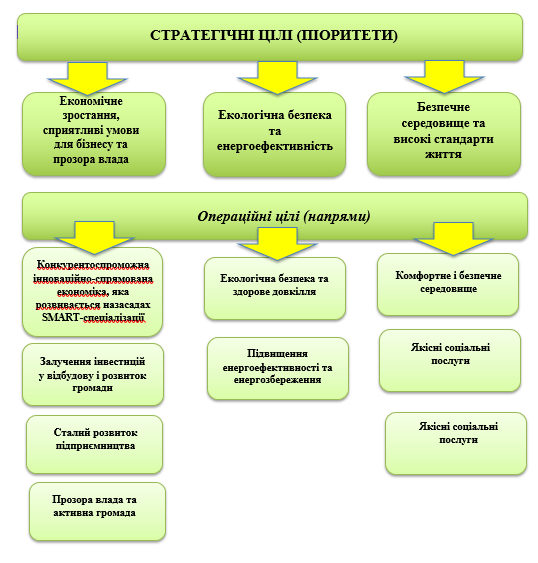 ПЕРЕЛІКінвестиційних проєктів, які планується реалізувати у 2023 роціНачальник відділу економічного розвитку та інвестицій								Тетяна ЛІПІНСЬКАТОВАРИСТВО З ОБМЕЖЕНОЮ ВІДПОВІДАЛЬНІСТЮ "ТОП КРОПС"  м.БучаТОВАРИСТВО З ОБМЕЖЕНОЮ ВІДПОВІДАЛЬНІСТЮ "АЛЬФАТРЕКС УКРАЇНА" м.БучаПРИВАТНЕ ПІДПРИЄМСТВО "ПРОМОГРУП" м.БучаТОВАРИСТВО З ОБМЕЖЕНОЮ ВІДПОВІДАЛЬНІСТЮ "РАПСОІЛ" м.БучаТОВАРИСТВО З ОБМЕЖЕНОЮ ВІДПОВІДАЛЬНІСТЮ "САДОВЕ ТОВАРИСТВО "ГОРАНД" м.БучаТОВАРИСТВО З ОБМЕЖЕНОЮ ВІДПОВІДАЛЬНІСТЮ "СГ СТОРЕЙДЖ" с.Луб'янкаТОВАРИСТВО З ОБМЕЖЕНОЮ ВІДПОВІДАЛЬНІСТЮ "ІТУРУП" с.Луб'янкаМАЛЕ ПІДПРИЄМСТВО "АГРО" с.ЗдвижвкаТОВАРИСТВО З ОБМЕЖЕНОЮ ВІДПОВІДАЛЬНІСТЮ "ГРІН ПЛЕЙЗ" с.Луб'янкаСЕЛЯНСЬКЕ (ФЕРМЕРСЬКЕ) ГОСПОДАРСТВО "ОЛЬГА" с.СинякФЕРМЕРСЬКЕ ГОСПОДАРСТВО "САЛАНГ-2011" с.ГаврилівкаТОВАРИСТВО З ОБМЕЖЕНОЮ ВІДПОВІДАЛЬНІСТЮ "АГРОСЕРВІС ГРАНД" с.МироцькеТОВАРИСТВО З ОБМЕЖЕНОЮ ВІДПОВІДАЛЬНІСТЮ "ТОРГОВА КОМПАНІЯ АРДОС" м.БучаТОВАРИСТВО З ОБМЕЖЕНОЮ ВІДПОВІДАЛЬНІСТЮ "КСП УКРАЇНА" с.СинякТОВАРИСТВО З ОБМЕЖЕНОЮ ВІДПОВІДАЛЬНІСТЮ "ГЕРМЕС" с.ГаврилівкаТОВАРИСТВО З ОБМЕЖЕНОЮ ВІДПОВІДАЛЬНІСТЮ "ГЕРМЕС" с.ГаврилівкаТОВ "ВИРОБНИЧО - КОМЕРЦІЙНА КОМПАНІЯ "ПРОДІНВЕСТ - КАПІТАЛ" м.БучаТОВ "ВИРОБНИЧО - КОМЕРЦІЙНА КОМПАНІЯ "ПРОДІНВЕСТ - КАПІТАЛ" м.БучаСЕЛЯНСЬКЕ ФЕРМЕРСЬКЕ ГОСПОДАРСТВО "ТРОЯНДА" с.РаківкаСЕЛЯНСЬКЕ ФЕРМЕРСЬКЕ ГОСПОДАРСТВО "ТРОЯНДА" с.РаківкаФЕРМЕРСЬКЕ ГОСПОДАРСТВО "ПИРОЖЕНКО" с.Буда-БабинецькаФЕРМЕРСЬКЕ ГОСПОДАРСТВО "ПИРОЖЕНКО" с.Буда-БабинецькаСЕЛЯНСЬКЕ (ФЕРМЕРСЬКЕ) ГОСПОДАРСТВО "СУРАВА" с.СинякСЕЛЯНСЬКЕ (ФЕРМЕРСЬКЕ) ГОСПОДАРСТВО "СУРАВА" с.СинякПРИВАТНЕ ПІДПРИЄМСТВО "НАТАЛКА ПЛЮС"  с.Луб'янкаТОВАРИСТВО З ОБМЕЖЕНОЮ ВІДПОВІДАЛЬНІСТЮ "НАТАЛКА-УКРАЇНА"  с.Луб'янкаФЕРМЕРСЬКЕ ГОСПОДАРСТВО "ЧИСТИЙ ЛАН" с.БабинціКСП "УКРАЇНА" ВИШГОРОДСЬКОГО РАЙОНУ с.СинякТОВАРИСТВО З ОБМЕЖЕНОЮ ВІДПОВІДАЛЬНІСТЮ "АГРО-ВАН" с.Луб'янкаТОВАРИСТВО З ОБМЕЖЕНОЮ ВІДПОВІДАЛЬНІСТЮ "ЛПУ" с.Луб'янкаТОВАРИСТВО З ОБМЕЖЕНОЮ ВІДПОВІДАЛЬНІСТЮ "ФЛОРА" с.ЧервонеТОВ "ІНТРАІНДУКЦІЙНИЙ КАРАНТИННИЙ ПІТОМНИК "ЕЛІТНИЙ САД" с.Синяк№ п.пНаселений пунктПроїзна частина в т.ч., мПроїзна частина в т.ч., мВсього 
довжина, м№ п.пНаселений пунктЗ твердим покриттям, мБез твердого покриття
( грунт, щебінь і т.д.), мВсього 
довжина, м1Буча95463313021267652Ворзель4618011780 379603Бабинці198009185289854Буда-Бабинецька4745177365185Гаврилівка59404080100206Тарасівщина4650181064607Лубянка170002600196008Блиставиця9550800103509Здвижівка1055038001435010Мироцьке1190017501365011Синяк5910150606012Червоне3080250333013Вороньківка2910280319014Раківка235511253480№ п/пНайменування робіт Сума, грн. 1Аварійні, відновні роботи - смт. Ворзель, вул. Лісова 504 567,77  Тех. нагляд - аварійні, відновні роботи - смт. Ворзель, вул. Лісова 12 277,98  2Аварійні, відновні роботи - смт. Ворзель, вул. Курортна 271 913,41  Тех. нагляд - аварійні, відновні роботи - с. Ворзель вул. Курортна 6 593,80  3Аварійні, відновні роботи - смт. Ворзель, вул. Київська 81 958,61  Тех. нагляд - аварійні, відновні роботи - смт. Ворзель, вул. Київська 1 995,00  4Аварійні, відновні роботи - смт. Ворзель, вул. Стражеска  85 497,10  Тех. нагляд - аварійні, відновні роботи - смт. Ворзель, вул. Стражеска  2 072,03  5Аварійні, відновні роботи - смт. Ворзель, вул. Яблунська 138 018,97  Тех. нагляд - аварійні, відновні роботи - смт. Ворзель, вул. Яблунська 3 347,78  6Аварійні, відновні роботи - смт. Ворзель, вул. Шевченка  33 463,38  Тех. нагляд - аварійні, відновні роботи - смт. Ворзель, вул. Шевченка  809,42  7Аварійні, відновні роботи - смт. Ворзель, вул. 1-ГО Травня 406 340,10  Тех. нагляд - аварійні, відновні роботи - смт. Ворзель, вул. 1-ГО Травня 9 889,46  8Аварійні, відновні роботи - смт. Ворзель, вул. Європейська 27 169,99  Тех. нагляд - аварійні, відновні роботи - смт. Ворзель, вул. Європейська 657,12  9Аварійні, відновні роботи - смт. Ворзель, вул. Білостоцьких  45 301,49  Тех. нагляд - аварійні, відновні роботи - смт. Ворзель, вул. Білостоцьких  1 100,35  10Аварійні, відновні роботи - смт. Ворзель, вул. Ватутіна 42 403,39  Тех. нагляд - аварійні, відновні - смт. Ворзель, вул. Ватутіна 1 025,65  11Аварійні, відновні роботи - смт. Ворзель, вул. Тюльпанова  202 453,01  Тех. нагляд - аварійні, відновні роботи - смт. Ворзель, вул. Тюльпанова  4 930,00  12Аварійні, відновні роботи - смт. Ворзель, вул.Парижської комуни 131 258,63  Тех. нагляд - аварійні, відновні роботи - смт. Ворзель, вул.Парижської комуни 3 199,72  13Аварійні, відновні роботи - смт. Ворзель, вул. Крилова 361 713,26  Тех. нагляд - аварійні, відновні роботи - смт. Ворзель, вул. Крилова 8 809,75  14Аварійні, відновні роботи - смт. Ворзель вул. Котляревського 296 521,72  Тех. нагляд - аварійні, відновні роботи - смт. Ворзель вул. Котляревського 7 222,85  15Аварійні, відновні роботи - смт. Ворзель, вул. Проспект свободи 229 498,62  Тех. нагляд - аварійні, відновні роботи - смт. Ворзель, вул. Проспект свободи 5 585,15  16 Експлуатаційне утримання автомобільних доріг загального користування місцевого значення, вулиць і доріг комунальної власності у населеному пункті м. Буча по вулицям: Вокзальна, Жовтнева, Польова, Островського, Енергетиків, Б. Хмельницького, Інститутська, Революції, Я. Мудрого, Яснополянська, Тургенєва, Сілезька, Яблунська, Заводська, Депутатська, Горького, Ревуцького, Тарасівська, Києво-Мироцька, Полтавська, Гоголя, Л. Качинського , Н. Яремчука, О. Тихого, Старояблонська, Вишнева, Нове Шосе, Водопровідна, Садова, Пушкінська, А. Михайловського, Б. Гмирі, пров. Санаторний 1 556 307,13  Тех. нагляд - експлуатаційного утримання автомобільних доріг загального користування місцевого значення, вулиць і доріг комунальної власності у населеному пункті Буча по вулицям Вокзальна, Жовтнева, Польова, Островського, Енергетиків, Б. Хмельницького, Інститутська, Революції, Я. Мудрого, Яснополянська, Тургенєва, Сілезька, Яблунська, Заводська, Депутатська, Горького, Ревуцького, Тарасівська, Києво-Мироцька, Полтавська, Гоголя, Л. Качинського , Н. Яремчука, О. Тихого, Старояблонська, Вишнева, Нове Шосе, Водопровідна, Садова, Пушкінська, А. Михайловського, Б. Гмирі, пров. Санаторний 23 309,92  17Експлуатаційне утримання автомобільних доріг загального користування місцевого значення  (нанесення дорожньої розмітки), вулиць і доріг комунальної власності у населеному пункті смт. Ворзель по вулицям Київська, Яблунська, Тюльпанова, Курортна, Шевченка, Стражеска, Березова, Декабристів, Лісова, Європейська  117 809,89  Юридичні особиФізичні особимікромалісереднімікромалісередніЗагальна кількість зареєстрованих суб’єктів21777332441330Кількість підприємців, які сплачують податки5497232316730Загальна кількість прибуткових підприємств1473412192820Питома вага прибуткових підприємств26,80%47%37,50%60,90%67%0%Загальна кількість збиткових підприємств88176000Питома вага збиткових підприємств16,00%23,60%18,00%0%0%0%Кількість зареєстрованих фермерських господарств100000Надходження до бюджетів різних рівнів, млн. грн7082,7135,178,21,30Частка надходжень до бюджету0,27%0,32%0,52%0,30%0,01%0%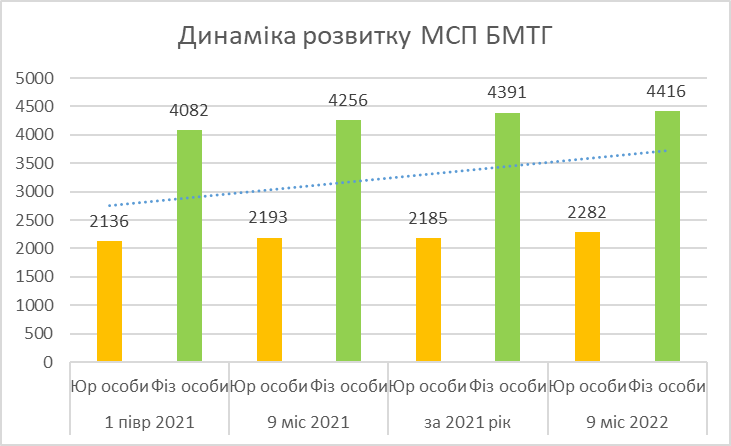 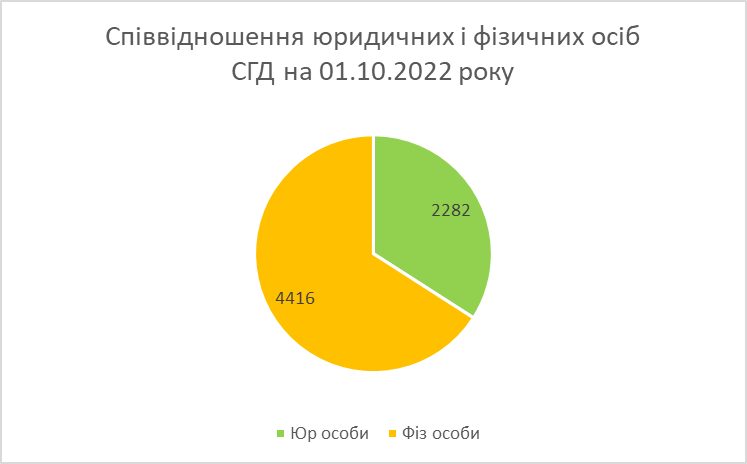 Показники20212022Чисельність незайнятих громадян, які перебували на обліку в центрі зайнятості, всього, осіб24721835Виплачено допомоги по безробіттю, тис.грн34447,7726136,07Середньомісячний розмір допомоги по безробіттю, грн61287124Середня тривалість безробіття, кількість днів148121Середня тривалість пошуку роботи з моменту реєстрації в службі зайнятості, кількість днів148121Надано допомоги по безробіттю одноразово, для зайняття підприємницької діяльності, осіб00Сплачено коштів на одноразову допомогу по безробіттю для зайняття підприємницької діяльності, тис.грн.00Кількість заявлених вакансій1456477Кількість укомплектованих вакансій605227Рівень укомплектованих вакансій41,630,1Рівень навантаження на 1 вакансію станом на 01.10.20235(1,69%)23 (3,84%)Рівень працевлаштування безробітних, %48,528,7ЗаходиОд.вим.20212022Виплачено матеріальної  та соціальної допомогитис. грн5 997,07 225,2Виплачено компенсації фізичним особам, які надають соціальні послуги громадянам похилого віку, особам з інвалідністю тис. грн338,3245,4Облаштовано місця тимчасового проживання внутрішньо переміщених осіб, жителів Бучанської міської територіальної громади, які втратили своє житло, або вимушені покинути своє житло внаслідок бойових дій в модульних містечкахтис. грн-5 842,5Виплачено матеріальної допомоги громадянам Бучанської міської територіальної громади, які постраждали внаслідок військової агресії російської федерації проти України (381 чол.), з них:тис. грн-7 134,0громадянам, які втратили членів родини під час бойових дій (179 чол.)тис. грн-4 650,0громадянам, які отримали поранення (контузії, травми) (57 чол.)тис. грн-622,5на компенсацію витрат на поховання (117 чол.)тис. грн-1 031,5членам сім’ї добровольців, які загинули під час участі у бойових діях (5 чол.)тис. грн-500,0членам сім’ї добровольців, які приймали участь у бойових діях (5 чол.)тис. грн-150,0добровольцям, які  приймали участь у бойових діях (18 чол.)тис. грн-180,0ЗаходиОд.вим.20212022Кількість одержувачів допомоги на дітей згідно з Законом України «Про державну допомогу сім’ям з дітьми»осіб33023220Загальна суматис. грн76 095,539 506,5Кількість домогосподарств – одержувачів субсидійосіб18671660Розмір суми виплачених субсидійтис. грн24 802,27 676,0Середній розмір субсидійгрн1107,001541,00Кількість пільгової категорії громаднян – одержувачів допомог, передбачених Законом України «Про статус і соціальних захист громадян, які постраждали внаслідок Чорнобильської катастрофи»осіб16701662Загальна сума виплаттис. грн6 833,87 673,5№ з/пНазва роботиод.вим.Кількість виконаних робіт1Виконано заявок аварійною службоюшт.32782Проведено інструктаж, мед.обстеження працівників та випущено на лінію механізмівмаш.5893Прибудинкова територія, прибранотис м.кв6024Проведено технічне обслуговування ліфтівшт.4325Поточний ремонт систем централізованого водопостачання та водовідведенняшт.5686Поточний ремонт системи електропостачанняшт.4197Ремонт під’їзду	шт.158Скління віконм.кв.2509Ремонт рам, дверей, лавкишт.12010Обстежено та відновлено димовентканалівшт.6 74211Прийнято письмових зверненьшт.185912Надано письмових відповідейшт.81813Надано консультативних послугшт.12786№ рішенняНазва рішення Бучанської міської ради2830- 27-VIІІПро  внесення змін до матеріалів містобудівної документації, а саме: «Детальний план території, площею 160,0 га, під житлову забудову з об’єктами соціальної інфраструктури, що розташована в районі вул. Києво-Мироцька в  м. Буча (масив Ястремщина)» 2831- 27-VIІІПро розробку детального плану території, орієнтовною площею 88,0 га,  для  розміщення садибної забудови та об’єктів громадського призначення в межах вулиць В. Стуса, Котляревського, В. Марченка, В. Симоненка та пойми річки Рокач в м. Буча Київської області2832- 27-VIІІПро розробку детального плану території, орієнтовною площею 125,0 га,  для  розташування багатоквартирної житлової забудови, об’єктів соціального та громадського призначення в межах вулиць І. Виговського, Депутатська та траси М-07 (Київ-Ковель-Ягодин) в м. Буча Київської області2833- 27-VIІІПро  затвердження детального плану території, орієнтовноюплощею 0,74 га, для розміщення садибної забудови по вул.Тюльпанова в селищі Ворзель Бучанського району Київської області2834- 27-VIІІПро розробку детального плану території, орієнтовною пл.16,3 га,  для  розміщення автозаправного комплексу в межах вул.Київська та Овчаренка в селі Синяк Бучанського району Київської області2835- 27-VIІІПро  затвердження детального плану  території, орієнтовною пл.10,2 га, для розміщення готельно-рестораного комплексу зоблаштуванням зони відпочинку населення, що розташована в межах існуючої водойми по вул. Яблунська в м. Буча Київської області2836- 27-VIІІПро  затвердження  містобудівної документації: «Внесення змін до Генерального плану м. Буча Київської області» та розділу «Охорона навколишнього природного середовища» (Звіт про стратегічну екологічну оцінку) у складі документу державного планування «Внесення змін до генерального плану  м. Буча Київської області»3152-33-VIІІПро  внесення змін до матеріалів містобудівної документації, а саме: «Детальний план території, розміщення та експлуатації основних, підсобних і допоміжних будівель та споруд підприємств переробної, машинобудівної та іншої промисловості площею 25 га в адміністративних межах Мироцької сільської ради Києво-Святошинського району Київської області» № Напрямки адміністративних послугКількість наданих послугПитома вага1.Паспортні послуги6289/на 17% менше ніж у 2021 році35%2.Реєстрація/зняття з реєстрації4718/ на 61% менше ніж у 2021 році26%3.Реєстрація пошкодженого майна412023%4.Послуги Держгеокадастру673/на 68% менше ніж у 2021 році4%5.Державна реєстрація нерухомого майна та їх обтяжень532/на 75%менше ніж у 2021 році3%6.Послуги державного архітектурного-будівельного контролю493/на 39% менше ніж у 2021 році3%7.Державна реєстрація юридичних осіб, фізичних осіб-підприємців та громадських формувань370/на 66% менше ніж у 2021 році2%8.Послуги у сфері містобудування та будівництва220/на 77% менше ніж у 2021 році 1%9.Послуги у сфері опіки та піклування161/на 62% менше ніж у 2021 році1%10.Земельні послуги139/на 80% менше ніж у 2021 році1%11.Послуги місцевого значення (юридичні послуги, благоустрій, Бучазеленбуд тощо )93/на 62% менше ніж у 2021 році0,5%12.Документи дозвільного характеру 50/на 60% менше ніж у 2021 році0,5%13.Кількість відмов у наданні послуг2321,3%Всього наданих адміністративних послуг17858/на 37% менше ніж у 2021 році17858/на 37% менше ніж у 2021 році№ з/пВРМ адміністраторів старостинських округівКількість наданих послугПитома вага1.Бабинецький 577/на 20% менше ніж у 2021 році17%2.Блиставицький 230/га 34% менше ніж у 2021 році7%3.Ворзельський 719/на 58% менше ніж у 2021 році22%4.Гаврилівський 312/на 78% менше ніж у 2021 році10%5.Здвижівський 364/на 40% менше ніж у 2021 році11%6.Мироцький 336/на 59% більше ніж у 2021 році10%7.Луб’янський 410/на 2% менше ніж у 2021 році13%8.Синяківський 315/на 63% менше ніж у 2021 році10%ВСЬОГО3263/на 47% менше ніж у 2021 році100%ПоказникиСтаном на 01.10.2021Станом на 01.10.2022Заклади дошкільної освіти комунальної форми власності, одиниць14 ЗДО + 2 у складі гімназії15 ЗДО + 2 у складі гімназіїДітей в закладах дошкільної освіти комунальної форми власності, осіб26692496Заклади дошкільної освіти приватної форми власності, одиниць1211Дітей в закладах дошкільної освіти приватної форми власності, осіб283178В тому числі закладів дошкільної освіти з інклюзивним навчанням, одиниць1313Заклади загальної середньої освіти комунальної форми власності, одиниць16 ЗЗСО + 1 філія15 ЗЗСО + 1 філіяУчнів у закладах загальної середньої освіти комунальної форми власності, осіб95209527Заклади загальної середньої освіти приватної  форми власності, одиниць 34Учнів у закладах загальної середньої освіти приватної форми власності, осіб413370В тому числі закладів загальної середньої освіти з інклюзивним навчанням, одиниць14 ЗЗСО + 1 філія15 ЗЗСО + 1 філіяЗаклади позашкільної освіти, одиниць11Заклади позашкільної освіти, осіб950967Інклюзивно-ресурсних центрів11Філія Інклюзивно-ресурсного центру01№ з/пНайменування робітВартість проекту, тис.грнДержавний бюджетОбласний бюджетМісцевий бюджетБФ міжнародн організаціїПоточний ремонт цивільного захисту (укриттів)1«Поточний ремонт споруд цивільного захисту (укриття) в Комунальному закладі «Бабинецький заклад загальної середньої освіти І-ІІІ ступенів № 13" Бучанської міської ради Київської області за адресою: смт Бабинці, вул. Травнева, 70-А»373,45547373,455472«Поточний ремонт споруд цивільного захисту (укриття) в  Комунальному закладі "Мироцька гімназія №12" Бучанської міської ради Київської області за адресою: с.Мироцьке, вул. Соборна, 127»87,7938187,793813Про затвердження кошторисної частини проектної документації « Поточний ремонт споруд цивільного захисту (укриття) в Дошкільному навчальному закладі № 7 «Перлинка» Бучанської міської ради Київської області за адресою: вул. Б. Гмирі, 12,м. Буча»118,2223118,22234«Поточний ремонт споруд цивільного захисту (укриття) в Дошкільному навчальному закладі (ясла-садок) комбінованого типу № 3 «Козачок» Бучанської міської ради Київської області за адресою: вул. Вокзальна, 115, м. Буча»136,64348136,643485«Поточний ремонт споруд цивільного захисту (укриття) в Комунальному закладі «Блиставицький заклад дошкільної освіти комбінованого типу № 8 «Золота рибка» Бучанської міської ради Київської області за адресою: вул. Соборна, 29, с. Блиставиця»62,8528462,852846«Ремонт споруд цивільного захисту (укриття) в Бучанському навчально-виховному комплексі «спеціалізована загальноосвітня школа І-ІІІ ступенів - загальноосвітня школа І-ІІІ ступенів» № 2 Бучанської міської ради Київської області за адресою: вул. Шевченка, 14, м. Буча»67,71775867,7177587«Поточний ремонт споруд цивільного захисту (укриття) в Комунальному закладі «Луб'янський заклад загальної середньої освіти І-ІІ ступенів»№ 7 Бучанської міської ради Київської області за адресою: вул. Шевченка, 17,с.Луб’янка»226,09484226,094848«Ремонт споруд цивільного захисту (укриття) в Ворзельському опорному закладі загальної середньої освіти І-ІІІ ступенів № 10 Бучанської міської ради Київської області за адресою: селище Ворзель, вул.Курортна,37»76,9070676,907069«Поточний ремонт споруд цивільного захисту (укриття) в Комунальному закладі «Синяківський хіміко-технологічний ліцей – заклад загальної середньої освіти І-ІІ ступенів № 15» Бучанської міської ради Київської області Київська область, с. Синяк, вул. Київська, 49-А»481,20887481,2088710«Поточний ремонт споруд цивільного захисту (укриття) в Комунальному закладі  «Гаврилівський заклад дошкільної освіти № 10 «Веселка» Бучанської міської ради Київської області за адресою: вул. Садова, 17, с. Гаврилівка»653,73241653,7324111«Поточний ремонт споруд цивільного захисту (укриття) в Комунальному закладі «Луб'янський заклад дошкільної освіти комбінованого типу № 9 «Волошка» Бучанської міської ради Київської області за адресою: вул. Шевченка, 100-а с. Луб’янка»178,9162178,916212« Поточний ремонт споруд цивільного захисту (укриття) в  Комунальному закладі «Здвижівська гімназія №14» Бучанської міської ради Київської області за адресою: с. Здвижівка, вул. Центральна, 104»178,97436178,9743613« Поточний ремонт споруд цивільного захисту (укриття) в Дошкільному навчальному закладі (ясла-садок) комбінованого типу № 2 «Горобинка» Бучанської міської ради Київської області за адресою: провул. Героїв Майдану, 20-А ,м. Буча»274,8397274,839714« Поточний ремонт споруд цивільного захисту (укриття) в Навчально-виховному комплексі «Загальноосвітня школа І ступеня –дошкільний навчальний заклад «Берізка» Бучанської міської ради Київської області за адресою: вул. Яблунська,13, м. Буча»653,99867653,9986715«Поточний ремонт споруд цивільного захисту (укриття) в  Дошкільному навчальному закладі (ясла-садок) комбінованого типу № 4 «Пролісок» Бучанської міської ради Київської області за адресою: вул. Дмитра Вишневецького, 13, м. Буча»231,28859231,2885916 « Ремонт споруд цивільного захисту (укриття) в Бучанському навчально-виховному комплексі «спеціалізована загальноосвітня школа І-ІІІ ступенів - загальноосвітня школа І-ІІІ ступенів» №3 Бучанської міської ради Київської області за адресою: м. Буча, вул. Вокзальна, 46 – А, що здійснюється в 2022 році»9043,527939043,5279317« Капітальний ремонт підвального приміщення ЗЗСО №5 по  вул. Вокзальна, 104, м.Буча Київської області для потреб бомбосховища, що здійснюється в 2022 році»5705,593525705,5935218«Поточний ремонт пошкодженого майна КЗ «Дошкільний навчальний заклад №10 «Веселка» вул. Садова, 17 с. Гаврилівка, Бучанського району, Київської області, що здійснюється в 2022 році»9152,13599152,1359Заміна вікон19Поточний ремонт пошкодженного майна  Дошкільний навчальний заклад  (ясла-садок)№7  «Перлинка» Бучанської  міської  ради  Київської  області14,72714,72720Поточний ремонт пошкодженного майна  Комунальний заклад “Мироцька гімназія №12” Бучанської міської ради”218,461218,46121Поточний ремонт пошкодженого майна Луб'янська гімназія №7 Бучанської  міської  ради  Київської  області795,834795,83422Поточний ремонт пошкодженого майна Бучанський ліцей №9 Бучанської  міської  ради  Київської  області638,594638,59423Поточний ремонт пошкодженого майна Комунальний заклад "Луб`янський заклад дошкільної освіти комбінованого типу №9 «Волошка» Бучанської міської ради Київської області 288,914288,91424Поточний ремонт пошкодженого майна  Бучанська  гімназія №2 Бучанської  міської  ради  Київської  області727,279727,27925Поточний ремонт пошкодженого майна Дошкільний навчальний заклад (ясла-садок) комбінованого  типу №2 «Горобинка»  Бучанської  міської  ради  Київської  області125,43687125,4368726Поточний ремонт пошкодженого майна Бучанська  загальноосвітня  школа  І-ІІІ ступенів №1  Бучанської  міської  ради  Київської  області284,025284,02527Поточний ремонт пошкодженого майна Бучанський ліцей №4 Бучанської  міської  ради  Київської  області331,105331,10528Поточний ремонт пошкодженого майна Дошкільний навчальний заклад (ясла-садок) комбінованого  типу  №4 «Пролісок»  Бучанської  міської  ради  Київської  області 114,59821114,5982129Поточний ремонт пошкодженого  майна Комунальний заклад «Здвижівська гімназія № 14» Бучанської міської ради Київської області (дошкільний заклад)168,19268168,1926830Поточний ремонт пошкодженого майна Комунальний заклад «Ворзельський заклад дошкільної освіти комбінованого типу №12 «Ластівка» Бучанської міської ради Київської області85,3763685,3763631Поточний ремонт пошкодженого майна Дошкільний навчальний заклад (ясла-садок) комбінованого  типу №1 «Сонячний» Бучанської  міської  ради  Київської  області57,69857,69832Поточний ремонт пошкодженого майна Дошкільний навчальний заклад  (ясла-садок) комбінованого  типу №3 «Козачок»   Бучанської  міської  ради  Київської  області 844,558844,55833Поточний ремонт пошкодженого майна Дошкільний навчальний заклад (ясла-садок) комбінованого  типу №6  «Яблунька» Бучанської  міської  ради  Київської  області613,428613,42834Поточний ремонт пошкодженого майна Комунальний заклад "Блиставицький  заклад  дошкільної освіти комбінованого типу №8 «Золота рибка» Бучанської міської ради Київської області182,987182,98735Поточний ремонт пошкодженого майна Комунальний заклад "Гаврилівський заклад дошкільної освіти №10 «Веселка» Бучанської міської ради Київської області9152,1599152,15936Поточний ремонт пошкодженого майна Бучанський ліцей №3 Бучанської  міської  ради  Київської  області6500650037Поточний ремонт пошкодженого майна Бучанський ліцей №5 Бучанської  міської  ради  Київської  області1002100238Поточний ремонт пошкодженого майна Комунальний  заклад «Блиставицький  заклад загальної середньої освіти І-ІІІ ступенів» №6 Бучанської міської ради Київської області484,405484,405Заміна покрівлі40Заміна даху Дошкільний навчальний заклад  (ясла-садок) комбінованого  типу №3 «Козачок»   Бучанської  міської  ради  Київської  області 1950195041Заміна даху Дошкільний навчальний заклад (ясла-садок) комбінованого  типу №6  «Яблунька» Бучанської  міської  ради  Київської  області1430143042«Відновлювальні роботи та заходи з усунення аварій шляхом поточного ремонту в Комунальному закладі «Луб’янський заклад дошкільної освіти комбінованого типу №9 «Волошка» Бучанської міської ради, що знаходиться за адресою: вул.Шевченка 100, с.Луб’янка, Бучанського району, Київської області»2181,7982181,79843Поточний ремонт пошкодженого майна заміна покрівлі Бучанський ліцей №3 Бучанської  міської  ради  Київської  області2500250044Поточний ремонт пошкодженого майна заміна покрівлі Комунальний  заклад «Блиставицький  заклад загальної середньої освіти І-ІІІ ступенів» №6 Бучанської міської ради Київської області3308,7563308,75645Поточний ремонт пошкодженого майна заміна покрівлі Бучанський ліцей №5 Бучанської  міської  ради  Київської  області806,62806,62Разом тис.грн62510,8558303792,543123802,64635854915,66635Заклади охорони здоров’я20212022Кількість медичних закладів22Кількість амбулаторій ПМСД в складі КНП «ЦПМСД»1313Кількість ФП11Кількість працівників, які працюють в закладах269282Кількість лікарів, які працюють в закладах10099Оснащеність медичним обладнанням медичних закладів охорони здоров’я (від першочергової потреби) %100%100%Кількість відвідувань за рік:                                                         у закладах198 357189 591вдома4490926Чисельність населення, яке підписало декларацію з сімейним лікарем220129056у тому числі: діти41052758дорослі179076298Найменування робітВартість проекту, тис. грнПрофінансовано у 2022 році, тис. грнПрофінансовано у 2022 році, тис. грнПрофінансовано у 2022 році, тис. грнПрофінансовано у 2022 році, тис. грнНайменування робітВартість проекту, тис. грнДержавний бюджетОбласний бюджетМісцевий бюджетБФ, міжнародні організаціїКапітальний  ремонт приміщень амбулаторії загальної   практики – сімейної медицини комунальної власності по вул. Європейська 4-Д в сел. Ворзель Київської області. Коригування, що здійснюється в 2022 році2 678 653,522 678 653,52Улаштування ремонту Мироцької амбулаторії загальної практики – сімейної медицини за адресою: вул. Центральна, 6-А, с. Мироцьке Київської області 223 120,79223 120,79Улаштування ремонту Гаврилівської амбулаторії загальної практики – сімейної медицини за адресою: вул. Свято-Троїцька, 58, с. Гаврилівка Киїської області195 376,45195 376,45Улаштування ремонту Здвижівської амбулаторії загальної практики –сімейної медицини за адресою: вул.. Центральна, 113, с. Здвижівка Київської області174 720,57174 720,57Найменування робітВартість проєкту, грнПрофінансовано у 2022 році, тис.грнПрофінансовано у 2022 році, тис.грнПрофінансовано у 2022 році, тис.грнПрофінансовано у 2022 році, тис.грнНайменування робітВартість проєкту, грнДержавний бюджетОбласний бюджетМісцевий бюджетБФ, міжнародні організаціїПридбання комп'ютерної техніки для створення електронного каталогу музейгих цінностей83,13Поточний ремонт будинку культури з метою усунення аварій, які виникли внаслідок воєнних дій в м.Буча за адресою: м.Буча, вул.Яблунська, буд.15176 294,95176 294,95Поточний ремонт приміщень бомбосховища будинку культури «Полісся» Бучанської ОТГ за адресою: Київська областть, с.Гаврилівка, вул. Свято-Троїцька 66209 714,73209 714,73Поточний ремонт центрального входу (східці ганку) будинку культури «Полісся» Бучанської ОТГ за адресою: Київська областть, с.Гаврилівка, вул. Свято-Троїцька 66171 834,08171 834,08Поточний ремонт покрівлі та стін сільського клубу з метою усунення аварій, які виникли внаслідок воєнних дій в с.Мироцьке за адресою : с.Мироцьке, вул.Центральна, 5544 499,00544 499,00Комплекс ремонтних та відновлювальних робіт внаслідок бойових дій, терористичних актів, диверсій спричинених військовою агресією російської федерації: «Поточний ремонт внутрішніх та зовнішніх каналізаційних мереж Бучанської дитячої школи мистецтвім. Л. Ревуцького м. Буча,вул. М. Гориня, 285 002,1285 002,12Комплекс ремонтних та відновлювальних робіт внаслідок бойових дій, терористичних актів, диверсій спричинених військовою агресією російської федерації: «Поточний ремонт м’якої покрівлі Бучанської дитячої школи мистецтвім. Л. Ревуцького м. Буча,вул. М. Гориня, 2»133 125,05133 125,05Комплекс робіт по підвищенню якості та забезпечення навчального процесу: «Поточний ремонт по облаштуванню кабінетів Бучанської дитячої школи мистецтвім. Л. Ревуцького м. Буча,вул. М. Гориня, 2 »144 740,54144 740,54Комплекс робіт з забезпечення інклюзивністю: «Поточний ремонт санвузла І-го поверху Бучанської дитячої школи мистецтв ім. Л. Ревуцькогом. Буча, вул. М. Гориня, 2»93 336,3893 336,38Комплекс робіт з забезпечення інклюзивністю: «Поточний ремонт по облаштуванню сходової клітини Бучанської дитячої школи мистецтвім. Л. Ревуцькогом. Буча, вул. М. Гориня, 2»39 949,5839 949,58Комплекс ремонтних та відновлювальних робіт внаслідок бойових дій, терористичних актів, диверсій спричинених військовою агресією російської федерації: заміна вікон на об’єкті«Бучанська дитяча школа мистецтв ім. Левка Ревуцькогом. Буча, вул. М. Гориня, 2»95 642,8095 642,80Комплекс робіт з забезпечення інклюзивністю: поточний ремонт вхідної групи на об’єкті «Бучанська дитяча школа мистецтв ім. Л. Ревуцькогом. Буча, вул. М. Гориня, 2»145 597,23145 597,23Надання заходів (послуг) із забезпечення інклюзивності, а саме – поставки та встановлення навігації (інформаційних табличок, стендів, наклейок, направляючих, тактильної плитки)38 815,0038 815,00Надання заходів (послуг) із забезпечення інклюзивності, а саме – поставки та встановлення подвійних перил/поручнів по правій стороні сходового маршу з першого до четвертого поверху (висота 90см та 70см від підлоги)75 000,0075 000,00Надання заходів (послуг) із забезпечення інклюзивності, а саме – поставки та встановлення кнопки виклику допомоги особам з інвалідністю та іншим маломобільним групам населення6 000,006 000,00Поставка обігрівачів та терморегуляторів для підготовки до опалювального сезону471 650,00471 650,00Монтаж інфрачервоних довгохвильових електрообігрівачів (підготовка до опалювального сезону) на об’єкті: «Бучанська дитяча школа мистецтвім. Л. Ревуцькогом. Буча, вул. М. Гориня, 2»238 000,00238 000,00Комплекс робіт по підвищенню якості та забезпечення навчального процесу, а саме поточний ремонт кабінетів першого, четвертого та п’ятого поверхів на об’єкті «Бучанська дитяча школа мистецтвім. Л. Ревуцького м. Буча,вул. М. Гориня, 2»51 527,8051 527,80Комплекс ремонтних та відновлювальних робіт внаслідок бойових дій, терористичних актів, диверсій спричинених військовою агресією російської федерації: «Поточний ремонт внутрішніх та зовнішніх водопровідних мережБучанської дитячої школи мистецтв ім. Л.Ревуцькогом. Буча, вул. М. Гориня, 2»68 749,7268 749,72Договір поставки товару (музичні інструменти) від 12.09.2022 №КП-45-12.09/22442 848,00442 848,00ВСЬОГО3 232 326,98001102425,892129984,22№Найменування проекту Вартість проекту, тис. грн.Разом Державний бюджетДержавний бюджетДержавний бюджетОбласний бюджетМісцевий бюджетІнші джерела№Найменування проекту Вартість проекту, тис. грн.Разом ВсьогоВ т.ч. з ДФРРСубвенції з ДБОбласний бюджетМісцевий бюджетІнші джерелаПрограма відновлення України (ЄІБ)Розвиток соціальної інфрастуктури 1Реконструкція Бучанського навчально-вихровного комплексу "Спеціалізована загальноосвітня школа І-ІІІ ступенів - загальноосвітня школа І-ІІІ ступенів" №2 по вул.Шевченка, 14а в м.Буча, Київської області (І ЕТАП)246371,13563292,71010990,00052302,7102Реконструкція з добудовою загальноосвітньої школи №1 І-ІІІ ступенів по вул. Малиновського, 74 в м. Буча Київської обл.177008,78097422,91420460,00076962,914Підвищення якості питної води3Реконструкція майданчика водопровідних споруд із застосуванням новітніх технологій та
встановленням обладнання з очистки та знезалізнення питної води за адресою: м. Буча, вулиця
Склозаводська,12-б5318,5005318,500888,2774430,2234Реконструкція майданчика водопровідних споруд із застосуванням новітніх технологій та
встановленням обладнання з очистки та знезалізнення питної води за адресою: Київська область, м.
Буча, вул. Тарасівська,14-а4554,2974554,297760,9103793,387Співфінансування інші джерела не заборонені законодавством, у тому числі відповідно меморандумів співпраціРозвиток соціальної інфрастуктури 5Будівництво дитячого дошкільного закладу на 144 місця по вул. Лесі Українки в м. Буча Київської області    67 620,674   41952,4930,0002888,56 39063,9336Будівництво амбулаторії загальної практики сімейної медицини  комунальної власності по вул.Травневій, 66 в смт.Бабинці Київської області (співфінансування)    19 360,790   9119,540 9119,547Капітальний ремонт приміщення амбулатрії загальної практики - сімейної медицини комунальної власності (утеплення фасадів та заміна вікон) по вул.Європейська, №4-Д в сел.Ворзель Київської області6904,613966,2420,000966,2428Капітальний ремонт приміщення амбулаторії загальної практики-сімейної медицини комунальної власності  по вул. Європейська № 4-Д в сел. Ворзель, Київської області6575,7241778,6501778,659Реконструкція Київського обласного центру ментального здоров'я з добудовою Бучанської багатопрофільної лікарні по вул. Паркова, 4, с.Ворзель, Бучанського району, Київської області (І ЕТАП)23400023400023403,744210596,256Створення комфортної інфраструктури 10Будівництво споруди для облаштування об'єкту енергетичних мереж та теплопостачання промислового та житлового сектору Бучанської територіальної громади (І ЕТАП)2220002220000,00022205,617199794,383 ВСЬОГО:221831,2340,00084342,000137489,234